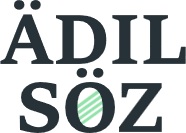 Международный Фонд защиты свободы слова «Әділ сөз»Нарушения свободы слова в КазахстанеДекабрь 2023 годаМеждународный фонд защиты свободы слова «Әділ сөз» представляет обзор событий, отражающих ситуацию в Казахстане со свободой выражения, получения и распространения информации в декабре  2023 г.Декабрь 2023 года отметился резким скачком количества кибератак на аккаунты СМИ и журналистов в социальных сетях и DDoS-атак на интернет-СМИ – более чем в 2 раза в сравнении с одними из многочисленных по атакам месяцами прошлого и этого годов. 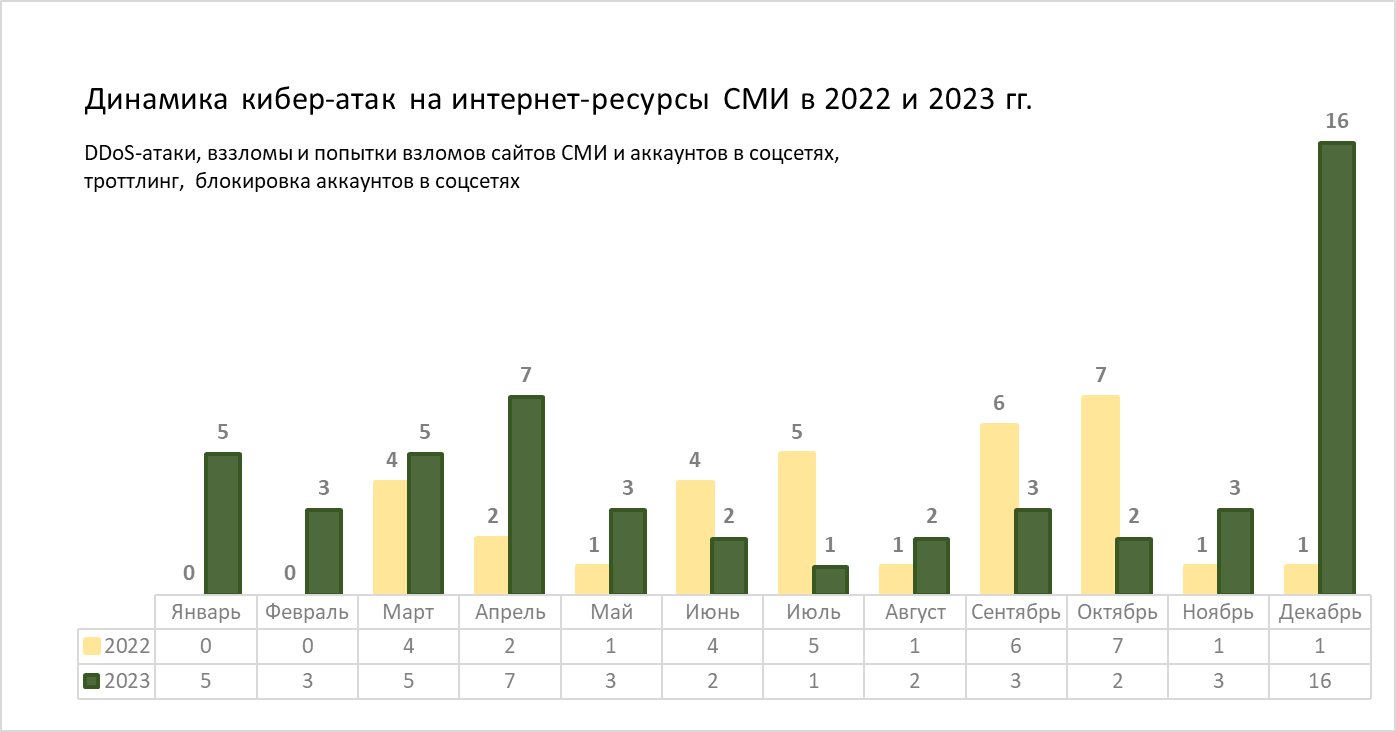 Если в октябре 2022 года журналисты и редакции шести СМИ сообщали в основном о DDos-атаках на сайты СМИ, а в апреле этого года журналисты и блогеры сообщали об атаках на их аккаунты в социальных сетях, то в декабре сайты трех редакций подверглись массированным DDoS-атакам, аккаунты трех СМИ в социальных сетях заблокированы по массовым жалобам в администрацию соцсети, аккаунты трех журналистов и адвоката в соцсетях взломаны, также о взломе официального аккаунта в X сообщил ПРООН. Ранее фонд «Әділ сөз», ввиду серьезности угроз не только для журналистов, но и для всего общества в целом, в своем заявлении призвал МВД РК, Генеральную прокуратуру РК, КНБ и МЦРИАП РК принять неотложные меры для обеспечения безопасности журналистов и защиты их прав на свободу слова, расследовать инциденты кибератак для выявления виновных лиц.  21 декабря журналисты, IT-специалисты представители госорганов и неправительственных организаций обсуждали пути и способы защиты от кибератак в редакции Kursiv Media.Подробнее об инцидентах цифровой безопасности в декабре – в разделе неправомерный доступ к компьютерной информации, ddos-атаки. Также в декабре: - Премьер-министр Казахстана Алихан Смаилов потребовал оперативно освещать ситуации на ТЭЦ во избежание распространения фейков.- Требования о заявленном стаже работы, высшем образовании исключены из критериев выдачи пресс-карт проекта закона «О масс-медиа».- Владимир и Наргиз Северные приговорены к длительным срокам заключения по обвинению в вымогательстве. Журналисты настаивают на своей невиновности.- Миром закончилось рассмотрение дела по иску о защите чести, достоинства и деловой репутации заместителя руководителя управления природных ресурсов и регулирования природопользования ЗКО Б. Хайруллина к редакции газеты «Уральская неделя» и журналистке Людмиле Калашниковой. Интересы редакции в суде представлял юрист фонда «Әділ сөз» Сергей Уткин.- Главный редактор сетевого издания Pravo.kz Сабыр Макажанов получил отказ в пересмотре в кассационном порядке судебных актов, вынесенных по иску о защите чести, достоинства и деловой репутации Л. Бейсекуловой, председателя Совета по этике Департамента Агентства РК по делам государственном службы по Алматинской области.- Суд г. Шымкента начал рассмотрение апелляционной жалобы полицейского Е. Абдраманова на постановление о невиновности журналисты Марины Низовкиной в клевете.- Корреспондент «Дорожного контроля» Олеся Вертинская продолжает добиваться расследования уголовного дела «о пытках», которым она подверглась в январе 2022 года в связи с освещением событий начала года.Всего в декабре 2023 года зафиксировано 37 сообщений об инцидентах, связанных с осуществлением профессиональной деятельности СМИ и журналистов, получением и распространением информации (данные не включают сообщения, связанные с продолжающимися делами):- 5 сообщений – о нарушениях прав журналистов, - 28 сообщений относятся к праву на свободное получение и распространение информации,  - 4 случая предъявления журналистам и редакциям судебных и досудебных претензий в связи с публикациями.В декабре 2023 года в связи с осуществлением права на свободу выражения предъявлены:- 3 досудебных претензии и иск в гражданском порядке. Все они касаются защиты чести, достоинства и деловой репутации;- 1 несудебное предупреждение о нарушении уголовного законодательства.Всего с начала года в связи с осуществлением права на свободу выражения предъявлены:- 12 обвинений в уголовном порядке (в том числе в судебном – 3). - 61 претензии и иска в гражданском порядке (в том числе о защите чести, достоинства и деловой репутации – 51). Заявленные суммы возмещения морального вреда по искам о защите чести и достоинства – 39 млн 400 тыс. тенге. Судами взыскано 550 тыс. тенге.- 24 обвинения в административном порядке, в том числе по обвинению в клевете – 12, в распространении ложной информации (456-2 КоАП РК – 2).ОглавлениеI. ОБЩАЯ СИТУАЦИЯ	41.1. Публичные выступления, заявления, речи и действия  должностных лиц государства, определяющие фактическое положение средств массовой информации	5i.2. Действия и выступления должностных лиц, определяющие фактическое положение средств массовой информации и состояние свободы слова	5I.3. Оценка фактического положения СМИ и свободы слова	8II. ИЗМЕНЕНИЯ В ДЕЙСТВУЮЩЕМ ЗАКОНОДАТЕЛЬСТВЕ	10Проект закона «О масс-медиа»	12III. НАРУШЕНИЯ ПРАВ ЖУРНАЛИСТОВ И СМИ	121. Воспрепятствование законной профессиональной деятельности  журналистов и СМИ	122. Угрозы СМИ и журналистам	153. Вызов в правоохранительные, надзорные и контролирующие органы	16IV. НАРУШЕНИЯ ПРАВА  НА ПОЛУЧЕНИЕ И РАСПРОСТРАНЕНИЕ ИНФОРМАЦИИ	161. Отказы, ограничения и нарушение сроков предоставления информации	162. Нарушение равноправия СМИ	193. Нарушение принципа гласности судебного процесса	204. Неправомерный доступ к компьютерной информации, DDoS-атаки	215. Блокировка ресурса/Блокирование интернета	25V. ОБВИНЕНИЯ СМИ И ГРАЖДАН В СВЯЗИ С ОСУЩЕСТВЛЕНИЕМ ПРАВА НА СВОБОДУ ВЫРАЖЕНИЯ	261. Преследования в уголовном порядке	262. Преследования в гражданском порядке	272.1. Судебные иски	272.2. Досудебные претензии	313. Преследования в административном порядке	32Кейсы, не учитываемые при подсчете статистики	35I. ОБЩАЯ СИТУАЦИЯДекабрь, 04 Евгения Балтатарова (Казахстан) 30 ноября Специализированный межрайонный административный суд Алматы отказал журналистке из Бурятии Евгении Балтатаровой в удовлетворении иска к КГУ «Управление занятости и социальных программ города Алматы» - политическое убежище в Казахстане ей не предоставят.  4 декабря Евгения Балтатарова написала в Telegram: «…так как в беженстве в Казахстане мне было отказало, я приняла решение уехать. Далось мне это тяжело, так как Казахстан стал для меня вторым домом. Я всегда буду тепло вспоминать эту страну, ее добрых и отзывчивых людей. Здесь у меня появилось множество друзей, здесь я нашла свою любовь…». Журналистка пообещала дальше работать в общественном поле и помогать российским эмигрантам в Казахстане. Напомним, Евгения Балтатарова приехала в Казахстан в марте 2022 года, после начала войны в Украине. А в июле 2022 года следователь управления Следственного комитета РФ по Республике Бурятия привлек ее в качестве обвиняемой по уголовному делу о публичном распространении заведомо ложной информации об использовании вооруженных сил РФ и объявил в розыск.  23 июня 2023 года Евгения Балтатарова, опасаясь угрозы преследования в России за политические убеждения и ее антивоенную позицию, обратилась в Управление занятости и социальных программ города Алматы с ходатайством о присвоении ей статуса беженца.  Управление отказало ей в присвоении ей статуса беженца в Республике Казахстан по причине несоответствия случая критериям определения статуса беженца. Журналистка пыталась отказ обжаловать и просила административный суд «принудить ответчика» принять решение в ее пользу.  Декабрь, 11СМИ (Казахстан)11 декабря Межрайонный суд по гражданским делам города Астаны отказал Татьяне Зинович в удовлетворении иска о признании Приказа министра финансов от 20.02.2018 года противоречащим Конституции РК (в части неприкосновенности частной жизни), закона «О персональных данных» и другим правовым актам. Иск был заявлен в связи с публикацией Комитетом госдоходов минфина Реестра лиц, получающих деньги и (или) иное имущество от иностранных государств, международных и иностранных организаций, иностранцев, лиц без гражданства, подлежащих опубликованию. В этом реестре также в открытом доступе опубликованы ИИН и ФИО физических лиц, в том числе и истца. В качестве ответчика на процессе выступает министерство финансов, которое ссылается на статью 30, пункт 1, подпункт 11 Налогового кодекса РК – «Налоговая тайна». По ней ИИН И ФИО не являются аспектами налоговой тайны.Публикацию ИИН в открытом доступе суд признал законной. Решение суда может быть обжаловано в апелляционной инстанции. Декабрь, 15Журналисты (Мир) Правозащитная организация «Репортёры без границ» (RSF) опубликовала ежегодный доклад «Итоги 2023. Журналисты убиты, задержаны, взяты в заложники и пропали без вести» (2023. ROUND-UP. Journalists killed, detained, held hostage and missing). Отмечается, что с начала 2023 года на 1 декабря 2023 года в мире при исполнении своих обязанностей погибли 45 журналистов. Согласно обзору RSF, это самый низкий показатель с 2002 года, несмотря на войну на Ближнем Востоке.  23 журналиста погибли в этом году в зонах военных конфликтов. В мире задержан 521 журналист, сообщают авторы доклада. Больше всего заключённых — в Китае (121), Мьянме (68) и Беларуси (39). На момент публикации доклада (14 декабря) в заложниках по всему миру находились 54 журналиста и 84 журналиста пропали без вести. Декабрь,17 BES.Media (г. Алматы)16 декабря на телеканале «Хабар» должна была состояться премьера фильма «Желтоқсан желі» режиссера Асии Байгожиной. Но вместо него был показан другой фильм. Режиссер фильма Асия Байгожина сообщила BES.media, что её не предупредили о том, что фильм показан не будет. В связи с этим BES.media обратился к директору телеканала. Директор «Хабара» Арман Сейтмамыт отказался комментировать ситуацию по телефону, попросив обратиться с письменным запросом.1.1. Публичные выступления, заявления, речи и действия 
должностных лиц государства, определяющие фактическое положение средств массовой информацииДекабрь, 13СМИ (Казахстан)Премьер-министр Казахстана Алихан Смаилов потребовал оперативно освещать ситуации на ТЭЦ во избежание распространения фейков. Как сообщает КазТАГ, это заявление премьер-министр сделал на заседании правительства. По словам Смаилова, своевременное, объективное и доступное для понимания информирование населения о реальной ситуации и ходе ремонтных и плановых работ является важным моментом, без которого распространяются слухи и фейки.Глава правительства отметил, что в случае возникновения аварийных ситуаций акиматам необходимо максимально оперативно реагировать и принимать меры.Напомним, за несколько дней во время резкого похолодания аварии в системах теплоснабжения произошли сразу в семи городах Казахстана: в Степногорске, Экибастузе, Актау, Балхаше, а также в Темиртау, в Риддере, Жанаозене и Кокшетау. Также без воды остался Атырау.i.2. Действия и выступления должностных лиц, определяющие фактическое положение средств массовой информации и состояние свободы словаДекабрь, 05 Orda.kz (Жамбылская область) На брифинге в СЦК в Астане корреспонденты Orda.kz задали вопрос акиму Жамбылской области Ерболу Карашукееву о его отношении к представителям средств массовой информации (предыдущий глава региона ранее угрожал журналисту издания уголовным преследованием).  Ербол Карашукеев отметил, что в его планы это не входит. «Мы сотрудничаем с журналистами и СМИ, я и сам очень активен в социальных сетях, сам веду Фейсбук и Инстаграм. Став акимом, я обещал два-три раза в месяц встречаться со всеми представителями СМИ вне зависимости от их отношения к власти и критического настроя. И я собираюсь свое обещание выполнять. Потому что я, коллеги, действительно, верю, что мы делаем одно дело и без помощи журналистов мы не сможем даже вовремя оценить, где у нас проблема», - сказал аким области. Декабрь, 08  Андрей Скиба, «Наша Газета» (г. Костанай) На своем сайте Костанайский областной маслихат объявил о внеплановом совместном заседании постоянных комиссий 8 декабря 2023 года в 15-00 часов в режиме ZOOM. Корреспондент «Нашей Газеты» Андрей Скиба 7 декабря позвонил по указанным телефонам с просьбой подключить его к видеоконференцсвязи, поскольку несколько вопросов из повестки его интересуют для написания статей. Журналист получил согласие, но 8 декабря, обратившись для получения ссылки на ZOOM-конференцию, получил отказ.  За объяснениями Андрей Скиба позвонил в приемную председателя облмаслихата Сайлаубека Ещанова и узнал от секретаря, что было принято решение о проведении заседания без СМИ. Причина — будут обсуждаться рабочие моменты, которые не интересны СМИ. Секретарь предложила подключиться к трансляции сессии маслихата, которая пройдет 11 декабря.  Скиба обратился к депутату, председателю постоянной комиссий по вопросам бюджета и развития экономики региона, Серику Манасбаеву, который в объявлении указан ведущим заседания комиссии. Тот сказал, что уточнит и позже сообщил: принято коллективное решение депутатов о проведении заседания без журналистов. Доводы журналиста о том, что именно на заседаниях комиссий идет реальное обсуждение, а на сессии только голосуют, во внимание приняты не были. Комментарий фонда «Әділ сөз»  Согласно п.2 ст.2-1 Закона «О местном государственном управлении и самоуправлении в РК», местное самоуправление осуществляется членами местного сообщества непосредственно, а также через маслихаты и другие органы местного самоуправления, то есть маслихаты Закон относит к органам местного самоуправления.  В соответствии с п.7 ст.39-4 указанного Закона, органы местного самоуправления при осуществлении своей деятельности обязаны придерживаться принципов гласности и открытости, учета общественного мнения при осуществлении своей деятельности, обеспечивать возможность свободного доступа членов местного сообщества на заседания органов местного самоуправления. У маслихата и его органов имеется право на проведение закрытых заседаний, однако подобные решения должны быть обоснованы. В данном случае довод о том, что «будут обсуждаться рабочие моменты, которые не интересны СМИ» не может быть признан законным, поскольку СМИ самостоятельно решают, что им интересно, а что – нет. Декабрь, 09СМИ (Астана)Как сообщает Azattyq, правительственная комиссия, которая расследовала аварию в шахте имени Костенко в Карагандинской области, унесшую 46 жизней, назвала причины трагедии. 9 декабря в Караганде сообщили, что комиссия определила 100 процентов вины работодателя, вины работников нет. Власти сообщили об установлении 19 ответственных лиц, допустивших нарушения требований безопасного ведения работ. Их должности не называются.Эту информацию журналистам сообщили в распространенном пресс-релизе. На само итоговое заседание правительственной комиссии журналистов не допустили. Декабрь, 10Анастасия Багрова, Ratel.kz (Карагандинская область) Журналистка Анастасия Багрова рассказала в Facebook, что брифинг по расследованию аварии на шахте им.Костенко, состоится не в Караганде, а в Астане."Сегодня назвали причину аварии на шахте Костенко, где погибли 46 человек. Заодно журналисты узнали, что брифинг с подробными разъяснениями будет только в Астане. Интересно, люди погибают в Карагандинской области, но брифинг для столичных. Два года мы ходим на похороны, поминки, рассказываем о трагедиях. Странно, что прежде такие брифинги проводились только в Караганде. А теперь все ок, АМТ больше не существует, можно и в столице поговорить», - написала собкор Ratel.kz.Декабрь, 15Abainews.kz (г. Семей)Редакция Abainews.kz заявила об удалении новости с портала. По информации сотрудников редакции, причиной этому послужило удаление публикации из первоисточника в акимате.«Акимат только что удалил свою вчерашнюю новость (во всех соцсетях) о том, что семейские дети без «-ов» и «-ева» в фамилиях, были награждены именными фотоальбомами в торжественной обстановке. Теперь нет первоисточника информации, посему, и мы удалили эту публикацию у себя», - заявили журналисты в социальных сетях издания.Декабрь, 15Общество (Казахстан)По информации министерства туризма, предоставленной журналистам bes.media, в 2023 году на организацию пресс-туров для зарубежных и казахстанских блогеров потрачено 57,5 млн. тенге. «За 2023 год в информационных пресс-, блог-турах приняли участие 129 человек, из которых 48 зарубежных журналистов и блогеров, а также 60 казахстанских СМИ и блогеров», - сообщили в минтуризма. По итогам туров было опубликовано более 500 материалов. В госоргане утверждают, что  охват составил 47 млн просмотров, что было бы эквивалентно платной рекламе стоимостью свыше 1 млн долларов.Декабрь, 21СМИ (г. Алматы)По сообщению журналистов inbuness.kz, на брифинге в Службе центральных коммуникаций журналисты спросили у акима Алматы Ерболата Досаева, правда ли что акимат выделял деньги на исследование СМИ, которые писали негатив о нем. Аким ответил: «Честно скажу, если мы хотели бы узнать какие СМИ за и против, то никто бы эти отчеты публично не опубликовывал после государственных закупок. Вы можете обратиться к ним и посмотреть. На самом деле эту работу через управление общественного развития проводят все акиматы. Нам необходимо увидеть срезы, настроения людей, какие проблемы их беспокоят. Поэтому, это было сделано не ради акима, а ради работы акимата Алматы. Сумма известна, работа была проведена, и я здесь ничего заговорческого не вижу. А информ атаки всегда существуют. Кому-то нравится работа акима, кому-то нет. Они имеют право на свое мнение. Главное, чтобы мы своей работой подтверждали, что двигаемся в правильном направлении и у нас есть положительные результаты от того, что мы делаем». Декабрь, 22СМИ (Астана)На брифинге в СЦК журналисты спросили акима Астаны Жениса Касымбека, проводит ли он мониторинг СМИ, чтобы понять, справляется ли он с работой акима. «В целом наше управление внутренней политики проводит общий мониторинг: СМИ, информации, которая есть в интернете. Это связано не со мной, моими замами или другими, в целом делается, чтобы посмотреть, каковы мнения об акимате, какие проблемы не решаются, о какой проблеме забыли, какие проблемы можно поднять и быстро решить - вот это только смотрим. Про меня или замов, про акимов районов у нас нет исследований», - ответил Женис Касымбек.Декабрь, 21СМИ (г. Алматы)На брифинге в СЦК акима Алматы спросили, почему он не дает интервью. «Я хочу сразу сказать, что с учётом известных событий, которые происходили не так давно, желающих, кто бы хотел получить моё интервью (много – BES.Media). Честно говоря, за время работы акимом я действительно не давал ещё никому интервью. Потому что считаю, что, наверное, моя текущая работа и возможности общения и с журналистами, и с населением позволяют быть все время в центре внимания как акиму города. Но кроме этого у меня есть планы – в начале следующего года у нас Almaty TV будет отмечать свое 25-летие, и я намерен не только по предварительным итогам, когда итоги подведутся, дать первое интервью, а потом дальше уже посмотрим», – сказал Ерболат Досаев. Декабрь, 25Галина Каткова, «Наша Газета» (г. Костанай)Корреспондент «Нашей Газеты» Галина Каткова 25 декабря пришла на общественные слушания по корректировке генерального плана Северо-Западного микрорайона Костаная. Слушания проходили в актовом зале компании «Аллюр», офис которой находится в одном комплексе с заводом ТОО «СарыаркаАвтоПром» (САП). Поэтому на входе — турникет и военизированная охрана.Охранник потребовал от журналиста сдать сотовый телефон и предоставить удостоверения для сканирования. Каткова отказалась: телефон нужен для работы, а удостоверение — это личные денные. которые не может требовать сотрудник охраны. А для подтверждения личности есть служебное удостоверение.  Журналист отметила — слушания проводит городской акимат, который и должен был предусмотреть допуск журналистов на режимный объект.Ситуацию удалось разрешить только при помощи пресс-секретаря ТОО «САП» Самата Каримова (в прошлом — журналиста). Каткову пропустили в актовый зал с телефоном, отсканировав служебное удостоверение.I.3. Оценка фактического положения СМИ и свободы словаДекабрь, 22BES.Media (г. Алматы)BES.Media в статье «Аĸимат Алматы закрылся от СМИ. Почему это плохо для города и общества» сообщает: работа в акимате организована так, что журналистам редко удается задать вопросы ответственным чиновникам и получить вразумительные ответы; уже в течение последнего года руководители управлений акимата не являются на брифинги. Вместо них на запланированные брифинги направляются в лучшем случае заместители руководителей управлений, а в последнее время их начали заменять «некие представители- ноунеймы». Представители, как правило, не уполномочены полностью отвечать на те или иные вопросы, а порой не владеют необходимой информацией. Доступ СМИ к информации ограничивает и сам формат брифингов: при неудобных вопросах спикеру сразу реагирует модератор, исключая вопросы, выключая микрофон и прочее, - отмечает редакция.Журналисты приводят статистику по выступлениям глав управлений в РСК Алматы (по состоянию на 12 декабря 2023 года).  Согласно ей, из 22-х управлений главы шести из них ни разу не выходили на брифинги. Это руководители управления финансов, по делам религий, общественного развития, городского планирования и урбанистиĸи, городсĸой мобильности, земельных отношений.Руководитель управления градостроительного контроля вышел к журналистам один раз после пожара в хостеле. Главы управления занятости и социальных программ и управление молодежной политики и управления молодежной политики выходили на брифинги по 4 раза. Декабрь, 22Интернет (Казахстан)Организация Cable.co.uk, которая предоставляет информацию и сравнения по широкополосному доступу в интернет в разных странах мира, опубликовала «Глобальную таблицу цен на широкополосную связь 2023 г.». Исследование охватывает 219 стран 13-ти регионов мира, включая СНГ и страны Балтии.  Из 12 стран бывшего СНГ, представленных в таблице, все, за исключением Туркменистана, входят в топ-50 самых дешевых стран по стоимости широкополосного интернета. Среднемесячная цена в регионе составила 14,99 долларов США. Самыми дешевыми странами стали Казахстан (5,11 доллара США, 2-е место), Молдова (7,03 доллара США, 3-е место) и Беларусь (7,34 доллара США, 4-е место). Для сравнения, самыми дорогими странами региона были Туркменистан (45,80 доллара США, 109-е место), Таджикистан (23,85 доллара США, 49-е место) и Армения (16,84 доллара США, 29-е место).Декабрь, 27Департамент транспорта и связи Агентства по защите и развитию конкуренции (АЗРК) Республики Казахстан опубликовал итоги анализа состояния конкуренции на рынке услуг сотовой связи за период 2021-2022 годы, 1 квартал 2023 года.«В настоящее время рынок сотовой связи характеризуется высокой концентрацией и преобладающей долей участия государства, где присутствует дуополия АО «Казахтелеком» с дочерними мобильными операторами АО «Kcell», ТОО «МТ–С» (Тele2/Altel) с долей рынка 63% и частным оператором ТОО «Кар-Тел» (Beeline) с долей 37%.Проведенный Министерством цифрового развития (МЦРИАП) аукцион по распределению радиочастот на право оказания услуг сотовой связи в сети 5G, без учета замечаний и предложений Агентства, привели к усилению монополизации рынка (победителем аукционов признана группа компаний АО «Казахтелеком», которая обеспечила себе 100% монополию в сети 5G)», - говорится в сообщении АЗРК.Преобладание квазигосударственного сектора привели к снижению состязательности за клиента между операторами связи и к поддержанию цен. В результате отмечается резкое увеличение жалоб на рост цен, на качество услуг связи и интернета.Кроме того, в ходе анализа Агентством выявлены барьеры в доступе на рынок услуг сотовой связи и в получении радиочастот (наличие условий в НПА, ограничивающие конкуренцию; несовершенство системы распределения РЧС; доступ к инфраструктуре и ресурсам), препятствующие развитию конкуренции. По указанным барьерам направлены соответствующие рекомендации в МЦРИАП о принятии мер, направленных на их устранение и об обеспечении развития конкуренции в отрасли.Между тем, говорится в заключении АЗРК, МЦРИАП в своей информации по вопросу роста тарифов на сотовую связь приводит данные европейской исследовательской компании Cable, где в 2022 году Казахстан вошел в число стран с самым дешевым мобильным интернетом, заняв 11 место в рейтинге 233 стран. При этом, средняя стоимость 1 Гб мобильного интернета в РК составила 0,37 USD (165 тенге).В то же время, данный рейтинг не учитывает размер среднего ежемесячного дохода населения или уровень заработных плат. К примеру, в США средний ежемесячный доход за 2022 составил порядка – 4300 USD (2 млн. тг), в Израиле – 3300 USD (1,5 млн. тг), в Италии – 2800 USD (1,3 млн. тг), в РФ - 680 USD (312,8 тыс. тг), в РК – 634 USD (291,6 тыс. тг).В этой связи авторы анализа полагают, что без учета статистики по уровню доходов граждан некорректно приводить примеры различных международных рейтингов по стоимости мобильного интернета в странах.II. ИЗМЕНЕНИЯ В ДЕЙСТВУЮЩЕМ ЗАКОНОДАТЕЛЬСТВЕДекабрь, 07 Общество (Казахстан) 7 декабря Министерство культуры и информации РК опубликовало на своем сайте приказы министра от 6 декабря 2023 года - «Об утверждении Правил регистрации и учета петиций» и «Об утверждении Правил присоединения к петиции и формы письменного заявления о присоединении к петиции». В правилах используются такие понятия, как: заявитель; петиция; субъект (государственный орган, местный представительный и исполнительный орган, которые в соответствии с их компетенцией наделены полномочиями по рассмотрению петиций); уполномоченный орган в сфере взаимодействия государства и гражданского общества; информационно-аналитическая система «Электронные обращения», посредством которой подается петиция заявителем. Регистрация петиции осуществляется в течение одного рабочего дня после ее поступления субъекту, после чего заявителю направляется уведомление, в котором содержится уникальный номер петиции. Декабрь, 11Общество (Казахстан)Президент Касым-Жомарт Токаев подписал закон «О внесении изменений и дополнений в некоторые законодательные акты Республики Казахстан по вопросам информационной безопасности, информатизации и цифровых активов».Закон вносит изменения и дополнения в 4 кодекса (об административных правонарушениях, предпринимательский, трудовой и о здоровье народа и системе здравоохранения) и 10 законов РК. В частности, статья 1 Закона РК от 21 мая 2013 года «О персональных данных и их защите» дополнена подпунктом 15-1) следующего содержания: «15-1) нарушение безопасности персональных данных - нарушение защиты персональных данных, повлекшее незаконное распространение, изменение и уничтожение, несанкционированное распространение передаваемых, хранимых или иным образом обрабатываемых персональных данных и ли несанкционированный доступ к ним;». Также статья 7 закона дополнена пунктом, устанавливающим запрет на сбор, обработку копий документов, удостоверяющих личность, на бумажном носителе, «за исключением случаев отсутствия интеграции с объектами информатизации государственных органов и (или) государственных юридических лиц, невозможности идентификации субъекта с использованием технологических средств, а также в иных случаях, предусмотренных законами Республики Казахстан».Исключительные случаи сбора, обработки копий удостоверяющих личность документов на бумажном носителе «не распространяются на использование и представление документов, удостоверяющих личность, формируемых посредством сервиса цифровых документов.». В частности, поправками вводится порядок проведения государственного контроля за соблюдением законодательства РК о персональных данных и их защите. При этом контролирующим органом является комитет информационной безопасности министерства цифрового развития, инноваций и аэрокосмической промышленности. Гражданам предоставляется право на установление добровольного отказа от получения банковских займов и микрокредитов. Запрет можно установить в личном кабинете "Электронного правительства". Информация о добровольном отказе будет учитываться при одобрении займов. Это позволит избежать получения третьими лицами банковских займов и микрокредитов.Собственники и операторы баз, содержащих персональные данные, будут обязаны уведомлять в течение одного рабочего дня уполномоченный орган о нарушении безопасности персональных данных. Обо всех операциях со своими персональными данными граждане узнают посредством сообщений в личном кабинете или смс.Текст закона публикуется в печати, сообщила пресс-служба президента в официальном Telegram-канале.Закон вводится в действие по истечении 60 календарных дней после дня его первого официального опубликования (опубликован в «Казахстанской правде» 12 декабря 2023 г.), за исключением некоторых подпунктов, которые будут введены в действие с 1 июля 2024 года.Декабрь, 26 Общество (Казахстан)В Конституционный суд обратился гражданин, оспаривающий пункт 2 и подпункт 3) пункта 16 статьи 11 Закона «О доступе к информации». Данные нормы не допускают предоставление по запросу информации с ограниченным доступом. Гражданин считает, что это не соответствует п. 3 ст. 18 Конституции РК, предусматривающему обязанность государственных органов, общественных объединений, должностных лиц и средств массовой информации обеспечить каждому гражданину возможность ознакомиться с затрагивающими его права и интересы документами, решениями и источниками информации.7 ноября 2016 года гражданин был уволен из государственного органа на основании решения дисциплинарной комиссии и заключения служебного расследования, однако, справка по итогам проверки от 7 марта 2018 года была отнесена к информации с ограниченным доступом с пометкой «Для служебного пользования». 8 февраля 2022 года заявитель направил заявление в государственный орган об ознакомлении с заключением и выводами межведомственной рабочей группы в части, затрагивающей его интересы, но ему было отказано. В связи с этим гражданин и обратился в Конституционный суд РК.Но Конституционный суд признал пункт 2 и подпункт 3) пункта 16 статьи 11 Закона РК «О доступе к информации» соответствующими Конституции РК.Комментарий фонда «Әділ сөз» В данном постановлении Конституционного суда при рассмотрении частного вопроса госслужащего, уволенного на основании закрытой для него информации, отнесенной к категории «ДСП», косвенно затронут более глобальный вопрос: какие вообще сведения относятся к категории «ДСП». Дело в том, что журналисты также часто не могут получить общественно-значимую информацию из-за этого ограничения. Конституционный суд ссылается на ст. 20 Конституции, где прямо установлено: «Перечень сведений, составляющих государственные секреты Республики Казахстан, определяется законом». Очевидно, что и перечень сведений, отнесенных к «ДСП», также должен четко определяться законом, ведь в противном случае можно будет произвольно закрывать от общества любую общественно-значимую информацию, исходя лишь из собственных интересов. Однако в реальности перечень сведений «ДСП» не определен законом, в связи с чем определяется произвольно, что и является источником нарушений права на получение информации как отдельных граждан, журналистов, так и всего общества в целом. Видимо, ни автор обращения, ни эксперты, принимавшие участие в рассмотрении указанного обращения, не смогли донести до Конституционного суда указанное обстоятельство, являющееся ключевым при рассмотрении дела. Без решения указанного вопроса подобные споры будут возникать постоянно, а возможность злоупотреблять своим правом на закрытие от общества фактически любой информации останется.   Декабрь, 27СМИ (Казахстан)О реализации плана законопроектных работ в текущем году и проекте плана на 2024 год на заседании Правительства доложил министр юстиции Азамат Ескараев, сообщает официальный информационный ресурс премьер-министра РК. В своем докладе министр обратил внимание на слабое планирование госорганами законопроектной работы, результатами чего стали частые изменения сроков и исключения их из плана.«По 4 законопроектам перенесены сроки внесения, законопроект по вопросам государственно-частного партнерства был исключен и дополнены 8 новых проектов. На сегодня из 32 проектов 5 подписаны Главой государства, 20 находятся на рассмотрении Парламента, 5 на рассмотрении Правительства, 2 – на согласовании в госорганах. Помимо этого разработано 18 внеплановых законопроектов, инициировано порядка 70 отдельных пакетов поправок, что также свидетельствует об отсутствии надлежащего планирования законопроектной работы. Учитывая вышеизложенное прошу поручить госорганам при планировании законопроектов усилить прогнозно-аналитическую работу», — сообщил А. Ескараев.Среди законопроектов, намеченных на 2024 год - Цифровой кодекс Республики Казахстан (планируемый срок представления в правительство - июль, в парламент – сентябрь), «О тестировании на профессиональную добропорядочность» (разработчик – АПК, планируемый срок представления в правительство – октябрь, в парламент – декабрь).Проект закона «О масс-медиа»Декабрь, 26СМИ (Казахстан)В ходе пресс-конференции министра культуры и информации в СЦК журналисты снова коснулись темы «пресс-карт» в проекте закона «О масс-медиа».  Аида Балаева сообщила: «Что касается критериев выдачи пресс-карты, то все изменения, касающиеся того, что должен быть заявленный стаж работы, высшее образование, были исключены по итогам обсуждения в общих рабочих группах. Однако в настоящее время рано говорить о том, в какой именно форме будет реализован способ упрощения аккредитации. Это будет определено в ходе предстоящего заседания рабочей группы».Всего же, по информации министра, в ходе обсуждений в Мажилисе в проект закона было внесено 114 поправок, 64 из них приняты, а 10 находятся на доработке.III. НАРУШЕНИЯ ПРАВ ЖУРНАЛИСТОВ И СМИ1. Воспрепятствование законной профессиональной деятельности 
журналистов и СМИДекабрь, 4 София Мустафаева, фрилансер (г. Алматы)  Журналистка София Мустафаева заявила о воспрепятствовании её деятельности. Инцидент произошел во время подготовки сюжета о сгоревшем хостеле в Алматы, где погибло 12 человек. Журналистка делала подъсъемку здания по улице Ади Шарипова, 86 и столкнулась с полицейским, охранявшим вход в здание. «Все прекрасно понимают, никакого права на запрет съемки на месте трагедии спустя пять дней быть не может. Как раз в эти дни в парламенте обсуждают закон о СМИ. Что скажете, друзья, могут ли полицейские запрещать съемки на месте трагедии в Алматы, где погибли 12 человек? Заходить туда нельзя, в Хостел, там закрыто все. Но и по периметру ленту протянули так, что не подойти. А если начинаешь снимать, полицейский прогоняет, ходит чуть ли не по пятам, ведет допрос фактически и снимает на видео», - написала Мустафаева в Facebook. По мнению журналистки, охранник, выкрикивающий свои вопросы с расстояния, фактически допрашивал ее. При этом какой именно закон она нарушила, полицейский не пояснил, представиться отказался.  Комментарий фонда «Әділ сөз»  В соответствии с п.3 ст.20 Закона «О средствах массовой информации» журналист имеет право производить записи, в том числе с использованием средств аудиовизуальной техники, кино- и фотосъемку, за исключением случаев, запрещенных законодательными актами Республики Казахстан. Согласно п.п.1 п.2 ст.6 Закона «Об органах внутренних дел РК» органы внутренних дел в пределах своей компетенции имеют право запрещать физическим лицам фотосъемку и видеозапись сотрудников органов внутренних дел при исполнении ими своих служебных обязанностей во время проведения следственных мероприятий в местности, где объявлено чрезвычайное положение, или в зоне проведения антитеррористической операции. Поскольку в связи с пожаром в хостеле не объявлялось чрезвычайное положение или антитеррористическая операция, сотрудник полиции не имел права запрещать фотосъемку и видеозапись. Мало того, запрет в указанных случаях может распространяться только на фотосъемку и видеозапись самих сотрудников ОВД, а не иных объектов и субъектов. Также запрет может осуществляться только во время проведения следственных мероприятий, которые вроде бы уже не проводились. Таким образом, полицейским незаконно было нарушено право журналиста на фотосъемку и видеозапись, закрепленное Законом «О средствах массовой информации». Декабрь, 11СМИ (Костанайская область)Корреспонденты костанайских СМИ заявляют о том, что полиция воспрепятствовала их деятельности при освещении взрыва газа в жилом массиве «Амангельды» в Костанае. В частности, корреспондент inbusiness.kz Айжан Утевова в WhatsApp-чате «Областные СМИ» написала: «Я понимаю, решение вывести гражданских было, но нашему оператору постоянно полицейский закрывал рукой объектив камеры? Зачем? Вывести для безопасности - это одно. А здесь явный запрет на съемку и воспрепятствование журналисткой деятельности».Утевову поддержали корреспонденты других СМИ, которые были на месте ЧП.Заместитель руководителя управления общественного развития Динара Карымсакова ответила: «Коллеги, никакого воспрепятствования не было. Каждый выполняет свою работу. Организован пресс-центр, работать нужно оттуда. Есть определенные правила в данной ситуации: лезть под завалы для съемки и находиться на территории, где произошло ЧП, нельзя. Сейчас каждый, кто там на месте, работает».Айжан Утевова уточнила свои претензии: «Журналисты работе ЧСников не мешали, на завалы никто не лез. Нас попросили выйти за территорию - мы это сделали. Никто из коллег не сопротивлялся. Но операторам не дали снять даже издалека, и более того - грубо закрывали руками объектив камеры, который, к слову, стоит очень дорого. На просьбу сотрудника полиции представиться, фамилии мы так и не услышали от него. На наши просьбы организовать комментарий сразу после того, как вывели за территорию, никто не отреагировал. Мы полчаса стояли на морозе в ожидании комментария. Только после того, как коллеги начали писать сюда в чат, сообщают, что оказывается есть пресс-центр».В итоге Динара Карымсакова пообещала разобраться в инциденте. На замечание журналистов о выталкивании журналистов с рукоприкладством, Динара Карымсакова попросила не поддаваться эмоциям и посоветовала обратиться с жалобой по поводу грубого обращения полицейских.Комментарий фонда «Әділ сөз» В соответствии с п.3 ст.20 Закона «О средствах массовой информации» журналист имеет право производить записи, в том числе с использованием средств аудиовизуальной техники, кино- и фотосъемку, за исключением случаев, запрещенных законодательными актами Республики Казахстан.Согласно п.п.1 п.2 ст.6 Закона «Об органах внутренних дел РК» органы внутренних дел в пределах своей компетенции имеют право запрещать физическим лицам фотосъемку и видеозапись сотрудников органов внутренних дел при исполнении ими своих служебных обязанностей во время проведения следственных мероприятий в местности, где объявлено чрезвычайное положение, или в зоне проведения антитеррористической операции.Поскольку в связи со взрывом газа в жилом массиве чрезвычайное положение или антитеррористическая операция не объявлялись, сотрудник полиции не имел права запрещать фотосъемку и видеозапись. Мало того, запрет в указанных случаях может распространяться только на фотосъемку и видеозапись самих сотрудников ОВД, а не иных объектов и субъектов. Таким образом, полицейским незаконно было нарушено право журналиста на фотосъемку и видеозапись, закрепленное Законом «О средствах массовой информации».Декабрь 12 Андрей Скиба, «Наша Газета» (г. Костанай)Корреспондент «Нашей Газеты» Андрей Скиба 12 декабря пришел в Костанайский центр адаптации и поддержки семьи по приглашению одной из обитательниц. Женщина жаловалась на холод в комнате, тараканов и клопов.Во время фотографирования помещений центра (комнаты, туалеты, душевую, окна между этажами), к Скибе подошел сотрудник центра и пояснил, что руководство запретило осуществлять фото- и видеосъемку. Скиба попросил обосновать запрет, сотрудник попросил последовать за ним в кабинет руководителя центра.Руководитель Костанайского центра адаптации и поддержки семьи Наталья Сергеева сообщила: запрет связан с тем, что центр находится на балансе отдела занятости и социальных программ акимата Костаная, то есть здание государственное, поэтому журналисты должны согласовывать свои действия с руководством. Журналист сослался на гл. 5 ст. 20 Закона РК «О средствах массовой информации» и пояснил, что он имеет право на фото- и видеосъемку в центе адаптации, так как здание общественное, а не частное, и он не нарушает государственную или военную тайну РКДекабрь, 22 СМИ (г. Алматы)На сайте ревизионной комиссии Алматы 19 декабря было опубликовано сообщение об открытом заседании 22 декабря по итогам аудиторского мероприятия эффективности деятельности местных исполнительных органов, проведенного в аппарате акима Медеуского района Алматы. В назначенный день и время журналисты нескольких СМИ наткнулись на закрытую дверь. По информации  BES.Media, после продолжительных попыток достучаться, дверь открыла сотрудница, которая ничего о заседании не знала. Журналисты прошли внутрь и попытались найти того, кто располагает информацией. Ещё один из сотрудников ревкома сообщил, что заседание проходит в другом здании через несколько кварталов, но адрес он тоже не знал. В объявлении, опубликованном на сайте комиссии, не упоминалось новое место проведения. При уточнении планового мероприятия журналистами не сказали, что заседание состоится в другом месте, сообщает BES.Media. Комментарий фонда «Әділ сөз» В действиях должностного лица, дезинформировавшего журналистов, содержатся признаки уголовного правонарушения, предусмотренного ч.2 ст.158 УК (Воспрепятствование законной профессиональной деятельности журналиста путем создания условий, препятствующих выполнению журналистом законной профессиональной деятельности либо полностью лишающих его этой возможности, совершенное лицом с использованием своего служебного положения). В связи с этим органом полиции по месту расположения ревизионной комиссии города Алматы должно быть возбуждено уголовное дело на основании сообщений в средствах массовой информации (даже без подачи заявления кем-либо из потерпевших журналистов).2. Угрозы СМИ и журналистамДекабрь, 19Олеся Вертинская, «Дорожный контроль» (г. Атырау)Блогер, корреспондент информационного портала «Дорожный контроль» Олеся Вертинская требует довести до конца расследование уголовного дела «о пытках», которое было начато по ее заявлению 12 марта 2022 года. Напомним, 5 января 2022 года Олеся Вертинская, журналист сетевого издания «Дорожный контроль», снимала на видео происходящее на дорогах Атырау и в городе. Спустя два дня полицейские забрали ее из дома и доставили в городское управление полиции, где она подверглась психологическому давлению и угрозам расправы. 8 января 2022 года полицейские снова забрали ее из дома и доставили в здание во дворе атырауского городского отдела внутренних дел – спортзал «Динамо», которое позже в соцсетях окрестили «пыточной» для участников митингов. У нее забрали мобильный телефон и удалили все видеоматериалы. Журналистку подвергли унизительному обыску, оскорбляли, угрожали. В «Динамо» Олеся провела более шести часов.Расследование было начато по ч. 1 ст. 362 УК РК. По истечении более семи месяцев, 2 ноября 2023 года старший следователь управления департамента Агентства  по противодействию коррупции (ДАПК) по Атырауской области Н. Бактыгереев вынес постановление о прекращении досудебного расследования. При этом дело было якобы направлено в архив, хотя ознакомиться с материалами Вертинской не дали. 30 ноября Вертинская вышла на одиночный пикет перед зданием МВД РК в Астане, затем была на приеме в генеральной прокуратуре и встретилась с заместителем начальника службы по надзору за законностью досудебного расследования и уголовного преследования Генеральной прокуратуры Елдосом Килымжановым. 4 декабря 2023 года Елдос Килымжанов отменил постановление о прекращении уголовного дела и установил срок досудебного расследования по 2 января 2024 года. «Показания Вертинской О. свидетельствуют о наличии признаков пыток со стороны сотрудников полиции. Несмотря на указанные обстоятельства, органом досудебного расследования не принимались меры по принятию решения о переквалификации состава уголовного правонарушения на ст. 146 УК (не вынесено постановление в порядке ст. 207 УПК, подлежащее направлению для согласования надзирающему прокурору)», - говорится в постановлении заместителя начальника Службы по надзору за законностью досудебного расследования и уголовного преследования генпрокуратуры. Кроме этого, в постановлении указывается на необходимость решить вопрос о переквалификации состава уголовного правонарушения со ст. 362 ч.1 на ст. 146 ч.1 – «Жестокое, бесчеловечное или унижающее достоинство обращение, пытки».В настоящее время Олеся Вертинская пытается получить ответ ДАПК и материалы дела, с которыми, несмотря на постановление Е. Килымжанова, она не может ознакомиться. По ее словам, по неизвестной  причине ее процессуальный статус был изменен, и она больше не является потерпевшей по делу.3. Вызов в правоохранительные, надзорные и контролирующие органыДекабрь, 22Вадим Борейко, «Гиперборей» (г. Алматы)Отец экс-министра Бишимбаева пожаловался министру МВД на автора YouTube-каналаОтец экс-министра К. Бишимбаева – Уалихан Бишимбаев обратился к министру внутренних дел по поводу ролика под названием «Экс-министр забил жену до смерти», вышедшем на YouTube-канале «Гиперборей».  В нем автор и ведущий «Гиперборея» журналист Вадим Борейко сделал прогноз, что экс-министра могут увести от ответственности, признав его, к примеру, психически невменяемым. 22 декабря журналист был вызван в участковый пункт полиции для дачи объяснений. Вадим Борейко в объяснительной пояснил, что все сказанное является его личным мнением. И предположение основано на личном опыте – в ноябре завершился суд над заказчиком, организатором и исполнителями атак на журналистов, от действий которых пострадал и он. Судебно-психиатрическая экспертиза признала заказчика всех атак психически невменяемым, тот был освобожден от ответственности и в настоящее время находится на лечении в психиатрическом диспансере. Информацию о поступившем в полицию обращении подтвердила информационному агентству «КазТАГ» пресс-служба департамента полиции Алматы. IV. НАРУШЕНИЯ ПРАВА 
НА ПОЛУЧЕНИЕ И РАСПРОСТРАНЕНИЕ ИНФОРМАЦИИ1. Отказы, ограничения и нарушение сроков предоставления информацииДекабрь, 01 Shishkin_like (г. Алматы) В 2009 году в Казахстане запретили книгу Рахата Алиева  «Крестный тесть» сразу, как только она была опубликована. Не только распространение, но и прочтение книги считалось содействием преступлению, пишет Shishkin_like. Автор книги - бывший муж старшей дочери экс-президента Рахат Алиев называл ее «документом для судебного разбирательства в отношении Назарбаева». У журналистов проекта Shishkin_like возник вопрос, можно ли уже читать некогда запрещённую книгу. Но ни КНБ, куда был подан официальный запрос, ни Генпрокурора, куда запрос был перенаправлен, редакции не ответили. Декабрь, 04 Андрей Скиба, «Наша Газета» (г. Костанай) Корреспондент «Нашей Газеты» Андрей Скиба в течение ноября пытался добиться от руководства ТОО «Alem Pay» информацию о том, когда поступят в продажу детские карты для проезда в общественном транспорте на городских маршрутах Костаная. Он позвонил директору костанайского филиала ТОО Сагадату Ниязбаеву. Тот попросил направить письмо. 23 ноября журналист воспользовался мессенджером WhatsApp для отправки вопросов ТОО так же, как он делал ранее в подобных случаях с этим ТОО.  Ответ пришел 4 декабря. в котором было указано, что письмо не соответствует требованиям, установленным ст. 63 Административного процедурно-процессуального кодекса РК, а именно, в нем должны быть БИН, подпись заявителя или его представителя. На такой ответ С. Ниязбаеву потребовалось 8 рабочих дней. В итоге Скиба позвонил пресс-секретарю акима Костаная Аиде Бажировой, та связалась с отделом ЖКХ и ответила, что детские карты поступили в продажу. Декабрь, 05 «Наша Газета», ng.kz (г. Костанай) Комитет телекоммуникаций министерства цифрового развития, инноваций и аэрокосмической промышленности РК ответил на запрос главного редактора «Нашей Газеты» Тимура Гафурова по поводу регистрации пользователей сайта ng.kz через оператора связи Beeline Казахстан. Главный редактор издания обратился в министерство, так как не получил ответ из ТОО «Кар-Тел» (Beeline) на запрос о проблеме, с которой столкнулись абоненты Beeline при попытке зарегистрироваться на сайте «Нашей Газеты». Они не получали код подтверждения для завершения регистрации.  Как сообщил руководитель управление контроля в области связи МЦРИАП Диас Төлегенов, по информации оператора, регулярно проводится работа по анализу SMS-трафика с целью обнаружения и блокировки массовых спам-рассылок, которые могут негативно повлиять на абонентов (пользователей). «В результате проведенного анализа было установлено, что фраза «Ваш код», используемая в текстовых сообщениях, стала объектом массового спама. Следовательно, для обеспечения защиты и повышения качества предоставляемых услуг, данная фраза была отмечена как потенциальный спам. Во избежание аналогичных ситуаций в будущем, ТОО «Кар-Тел» рекомендует избегать использование общих фраз и типов сообщений, которые могут быть расценены как спам, таких как «Ваш код ХХХХ», «код ХХХХ», «Your code is XXXX» и аналогичные», — сообщается в ответе. Редакция «НГ» обдумывает вопрос об изменении формулировки.  Декабрь, 12ProTenge (г. Алматы)В конце октября министр промышленности и строительства Канат Шарлапаев сообщил, что все активы ArcelorMittal (материнской компании «АрселорМиттал Темиртау»), которыми она владеет в нашей стране, перейдут в собственность Казахстана. 8 декабря министр объявил имя нового инвестора АМТ – им стал казахстанский бизнесмен Андрей Лаврентьев. Журналисты выяснили, что специально созданная Лаврентьевым компания Qazaqstan Steel Group (QSG) уже выпустила облигации на МФЦА по ставке 15%.  Журналисты проекта ProTenge направили запрос МФЦА, чтобы узнать, кто был покупателем облигаций.В ответ биржа AIX сообщила, что информация является конфиденциальной, и данные о покупателе облигаций раскрыть можно только с согласия покупателя, причем сделать это может только брокер, а не сама биржа.«Мы очень надеемся, что “спонсором” покупки Qarmet (бывший АМТ – АС) действительно является частное лицо, как заверял министр промышленности Шарлапаев, а не государственная структура вроде Банка развития Казахстана или ЕНПФ», - пишут журналисты ProTenge.Читатели, выдвигая в комментариях разные версии о покупателе облигаций, считают, что такой проект должен быть открытым и публичным.Декабрь, 16 Назымгуль Кумыспаева, YouTube-канал «Обожаю» (г. Астана)Журналистка рубрики «Министры» YouTube-канала «Обожаю» Назымгуль Кумыспаева рассказала, что три месяца ждет интервью с главой Министерства цифрового развития и аэрокосмической промышленности (МЦРИАП) Багдатом Мусиным. Советник министра Асель Молдабекова пообещала, что встреча будет организована в начале ноября. Не дождавшись обещанного, 14 декабря съемочная группа проекта «Обожаю» пришла в МЦРИАП.  Сотрудница пресс-службы министерства по имени Динара предложила Назымгуль Кумыспаевой два варианта - направить письменный запрос в министерство об интервью или оставить заявку на прием к министру через e-otinish. На следующий день журналисты встретили советника министра на брифинге. Асель Молдабекова сообщила, что обещание ее остается в силе, просто времени нет. В итоге журналистке дали обещание организовать интервью с министром в январе следующего года. Декабрь, 20СМИ  (г. Шымкент) 8 декабря депутат городского маслихата Шымкента Талгат Балтабаев на своей странице в социальной сети опубликовал пост о том, что в этом году компании, занимающиеся перевозкой пассажиров в мегаполисе, необоснованно получили 2 миллиарда субсидий.  К посту прилагается видео с выступлением руководителя управления пассажирского транспорта и автомобильных дорог Ролана Ибрагимова.  Представители СМИ, среди которых журналисты телеканалов «24 KZ», «Казахстан», «Atameken Business», обратились за комментарием к руководителю ведомства Ролану Ибрагимову. Ролан Ибрагимов пообещал дать интервью. В назначенное время СМИ приехали к акимату, однако к ним никто не вышел.  Р. Ибрагимов по телефону сообщил, что выехал на объезд и обещал позже сообщить всю информацию на брифинге. На сегодняшний день брифинг в акимате так и не провели. Данные от акимата о выплатах субсидий СМИ получить также не смогли.Декабрь, 20BES.media (г. Алматы)Ревизионная комиссия по городу Алматы сообщила на своем сайте о проведении закрытого заседания по итогам аудиторского мероприятия «Государственный аудит эффективного использования бюджетных средств и активов государства», проведенного в маслихате города Алматы. BES.media пишет, по сообщению комиссии, заседание будет закрытым, так как материалы госаудита содержат сведения, опубликование или разглашение которых нарушают права и законные интересы физических лиц. Но имя того или тех, чьи интересы нарушаются при обнародовании итогов аудита по тратам денег налогоплательщиков, не назвали.Редакция Bes.media направила жалобу в прокуратуру Алматы с просьбой принять меры в отношении ревизионной комиссии и маслихата Алматы. Также журналисты потребовали обеспечить редакции BES.media беспрепятственное присутствие на всех заседаниях, включая запланированное на 22 декабря.«Маслихат – орган, состоящий из депутатов, которые были избраны жителями Алматы, чтобы представлять их интересы. Граждане имеют право на получение информации о том, насколько эффективно и законно работает этот государственный орган, поскольку маслихат работает и над утверждением бюджета, и распределяет деньги налогоплательщиков», - пишет редакция.Декабрь, 25Александр Смолин, Orda.kz (г. Алматы)После происшествия в Алматы, когда из-за нападения пассажира на водителя пассажирского автобуса, неуправляемый автобус въехал в толпу людей на остановке, Orda.kz решила выяснить, насколько защищены водители пассажирского транспорта. «Мы попытались связаться с компанией-перевозчиком «ДуманТрансКом», но наткнулись на совершенно непробиваемую стену», - пишет корреспондент Александр Смолин в статье «Смертельное ДТП в Алматы: компания-перевозчик не захотела раскрывать, как защищены её водители». Один из представителей компании по имени Манас, комментариев ни об инциденте, ни о том, что будет с пострадавшим водителем и как защищены сотрудники никто давать не будет.По словам других представителей транспортных компаний, с которыми удалось связаться журналистам, всех водителей инструктируют, как им вести себя в конфликтных ситуациях, в частности с пьяными пассажирами и хулиганами.Комментарий фонда «Әділ сөз» Поскольку у журналистов в соответствии со ст.20 Закона «О средствах массовой информации» имеется право на получение информации, посещение организаций всех форм собственности и право быть принятыми их должностными лицами в связи с осуществлением своих служебных обязанностей, любые частные организации также как и госорганы ОБЯЗАНЫ предоставлять ответы на запросы журналистов.Декабрь, 29Ольга Лихограй, «Наша Газета» (г. Костанай)Корреспондент «Нашей Газеты» Ольга Лихограй 29 декабря направила жалобу акиму Костанайской области в связи с предоставлением отписок его подчиненными на запросы СМИ. Дело в том, что редакция еженедельника «Наша Газета» готовит материал о здании Smart-центра, которое построили к форуму приграничного сотрудничества. Договора на строительства этого здания между управлением архитектуры и градостроительства акимата Костанайской области, как заказчиком работ и генеральным подрядчиком ТОО BiGlobal на сайте госзакупок нет до сих пор. Отсутствует договор и в других базах данных. Журналист продолжительное время пытается выяснить, сколько конкретно средств из общей суммы в размере 10,7 млрд тенге, потраченных на строительство Smart-центра, выделили из местного бюджета, а сколько из резерва правительства.В связи с тем, что в ответ на запросы на имя руководителя управления архитектуры и градостроительства акимата Костанайской области исполнитель ответа - руководитель отдела технического надзора управления строительства, архитектуры и градостроительства акимата Костанайской области Дамир Аймагамбетов неоднократно высылает отписки, а на звонки не отвечает и не перезванивает корреспонденту в редакцию, Ольга Лихограй просит также акима области предоставить интересующую ее информацию. Декабрь, 31Елена Вебер, «Радио Азаттык» (Карагандинская область)Собкор «Радио Азаттык» по Карагандинской области Елена Вебер сообщила в Facebook, что в прокуратуре по Карагандинской области сначала затягивали с ответом на журналистский запрос о расследовании дела о массовом отправлении детей, а когда, наконец, ответ на запрос пришел, в нем не было информации, есть ли подозреваемые в деле. Журналистка считает такой ответ половинчатым.Напомним, в конце июля в Центре оказания специальных социальных услуг для детей Карагандинской области произошло массовое отравление, в результате которого, по официальным данным, в больницу поступили 14 детей (из них шесть ― в реанимацию). Им поставили диагноз «отравление неясного генеза». Из 14 детей двое умерли (один скончался в тот же день).2. Нарушение равноправия СМИДекабрь, 21Дмитрий Матвеев, Ratel.kz (г. Актобе)Собственный корреспондент интернет портала Ratel.kz Дмитрий Матвеев рассказал собкору «Әділ сөз», что на брифинг департамента антикоррупционной службы в региональной службе коммуникаций Актюбинской области были приглашены только два лояльных СМИ. Некоторые журналисты узнали о мероприятии из трансляции в Instagram-аккаунте РСК. На брифинге представители департамента антикоррупционной службы говорили о дорожной карте по реализации антикоррупционной политики и приводили интересные примеры. По словам Дмитрия Матвеева, брифинг продлился всего 20 минут, приглашенные СМИ задали пару дежурных вопросов. На вопросы, почему журналисты других СМИ не были приглашены, и.о. руководителя РСК Майя Ибраева заявила, что она просто забыла позвать остальные СМИ. Также, сообщает Матвеев, РСК, вопреки сложившейся практике, не выложил запись эфира брифинга. «Видимо, были озвучены уж очень неприятные для акимата области факты», - предполагает Матвеев. Комментарий фонда «Әділ сөз» В соответствии с п.2 ст.18 Закона «О средствах массовой информации», официальное сообщение предоставляется СМИ на равных условиях, независимо от их форм собственности и принадлежности. Таким образом, государственным органом было допущено нарушение указанной нормы Закона «О средствах массовой информации».3. Нарушение принципа гласности судебного процессаДекабрь, 08Радио Азаттык (г. Алматы)Как сообщили корреспонденты Azattyq, их не допустили на оглашение приговора по делу 11 сотрудников КНБ, обвиняемых в пытках во время январских событий.Представитель Турксибского районного суда Алматы Индира Кумысбаева объяснила это решение тем, что от подсудимых поступили жалобы. Какова суть этих жалоб, уточнено не было.Об итогах суда Азаттык узнал у Гульнары Жуаспаевой, одного из адвокатов потерпевшей стороны.Комментарий фонда «Әділ сөз» В соответствии с ч.3 ст.29 УПК (Гласность) приговор суда и постановления, принятые по делу, во всех случаях провозглашаются публично. По делам, рассмотренным в закрытом судебном заседании, публично провозглашаются только вводная и резолютивная части приговора.Таким образом, налицо нарушение принципа гласности уголовного судопроизводства, поскольку никакие жалобы не могут повлиять на соблюдение требований закона.Декабрь, 12 Анна Калашникова, Ratel.kz (г.Алматы)Корреспондент Ratel.kz Анна Калашникова отправила в Верховный суд два журналистских запроса, чтобы раскрыть подробности "засекреченного" уголовного дела. По словам журналистки, судьи Бостандыкского районного суда №2 Алматы перевели скандальную историю в системе гособоронзаказа в категорию дел несовершеннолетних.  Узнать судьбу бывшего чиновника - начальника управления планирования тылового обеспечения Вооруженных сил РК Еркебулана Даулетбаева, осуждённого за мошенничество на пять лет условно, широкой общественности удалось только после вмешательства СМИ.Журналистка Анна Калашникова, имея на руках бумажный вариант приговора, обнаружила, что в базе данных электронного судебного кабинета все документы по делу были скрыты для доступа. Выяснив, что заседания суда по уголовному делу проходили в открытом режиме, она направила запрос в Верховный суд с просьбой разъяснить, как получилось, что открытый процесс стал закрытым. ВС направил обращение в Бостандыкский суд, а там заявили, что ничего не блокировали и сведений по этому факту не имеют.В тот же день Анна Калашникова смогла открыть в судебном кабинете приговор по делу. Однако постановление того же Бостандыкского суда в отношении Даулетбаева по-прежнему оставалось закрытым.После повторного запроса в Верховный суд выяснилось, что "доступ к судебным актам в СК был закрыт по причине неправильного заполнения реквизита "Несовершеннолетний" в электронном учетном документе ИС СО, что повлекло автоматическое закрытие доступа в СК в соответствии с требованиями УПК".В Верховном суде пообещали наказать виновных лиц. По мнению журналистки, судьи увели от любопытных глаз главное - Даулетбаева перестали считать участником коррупционного преступления.4. Неправомерный доступ к компьютерной информации, DDoS-атакиДекабрь, 03 Бауыржан Азанов, адвокат (г. Астана) Известный адвокат Бауыржан Азанов заявил о взломе его аккаунтов в социальных сетях. «Идет кибератака на мои аккаунты во всех веб-приложениях, где я зарегистрирован. С компьютера я не в состоянии зайти ни на один ресурс. С телефона удалось с двухсотого раза зайти на свой Фэйсбук. В другие аккаунты войти я уже не в состоянии», - сообщил Бауыржан Азанов 3 декабря в Facebook. Декабрь, 06-11, 14Kz.kursiv.media.kz (Казахстан) 6 декабря сайт Kursiv Media Казахстан подвергся DDoS-атаке. По информации редакции, атака происходит с разных IP-адресов, которые находятся в Мексике, Германии, России, Финляндии и в других странах.  7 декабря Kursiv Media Казахстан сообщил, что атаки продолжаются.  «Сегодня, 7 декабря, мы увидели, что на сайте одномоментно более двухсот пользователей искали цифру 1, чтобы перегрузить его. За последние сутки на сайт поступило около 401 млн запросов из разных стран мира: Индонезия (146 млн), Россия (105 млн), США (66 млн), Китай (46 млн) и Германия (38 млн)», - пишет редакция. Журналисты сообщают, что продолжают работу в прежнем режиме, IT-отдел работает над защитой.  https://t.me/kursivmedia/20340 – от 6 декабря , https://t.me/kursivmedia/20363На 11 декабря количество ежедневных обращений к серверу Kursiv.Media выросло с 0,6-1 млн в день до 300-400 млн в день. Всего за неполные пять дней (с 6 декабря) количество запросов составило почти 1,3 млрд. Массовые запросы к серверам несколько раз приводили к тому, что сайт издания оказывался недоступен.kursiv.media сообщает: атаки одновременно производились по нескольким направлениям – DdoS-атаки, попытки взлома корпоративной почты и корпоративных серверов (фиксировались неоднократно); фишинговые атаки - предпринимались попытки рассылки писем сотрудникам издания с подставных адресов, маскирующихся под корпоративные адреса. «Очевидно, что дорогостоящая атака (стоимость может исчисляться сотнями тысяч долларов) не достигла своей цели», - написала редакция 11 декабря. В настоящее время редакция не может уверенно назвать инициаторов и исполнителей атаки. Однако, говорится в заявлении редакции, за последнее время к изданию Kursiv.Media по неофициальным каналам несколько раз поступали требования не освещать ряд тем.«Редакция Kursiv.Media не поддастся давлению и не станет нарушать принципы редакционной политики, включая самостоятельный выбор тем для публикаций и самостоятельное формирование контента», — заявила главный редактор Kursiv.Media Мира Халина.Вечером 14 декабря главный редактор Мира Халина сообщила: «Нас продолжают атаковать... По всей видимости, поняв, что дорогостоящая интернет-атака на серверы оказалась в целом неэффективной, злоумышленники пытаются найти новые способы нанести урон нашему медиа. Сегодня мы снова с обеда отбиваем сайт».За двое суток в telegram-канал Kursiv.Media было добавлено около 90 тыс. фейковых аккаунтов (ботов), сообщила редакция 14 декабря. Массовое добавление фейковых аккаунтов в telegram-каналы обычно используется для дискредитации каналов либо как повод для обращения к администрации Telegram потребовать блокировки канала.IT-департаменту издания удалось заблокировать добавление новых ботов. IT-служба издания проводит анализ подписчиков и удаление фальшивых аккаунтов.15 декабря во время брифинга «Цифры Минцифры: итоги года» корреспондент «Курсива» поинтересовался у министра цифрового развития, инноваций и аэрокосмической промышленности Багдата Мусина, как министерство может помочь в борьбе с атаками на Kursiv.Media.«Я считаю, что мы сможем снизить количество DDOS-атак, которые происходят сейчас, разместив ваши серверы на едином шлюзе доступа к интернету», — сказал министр цифрового развития, инноваций и аэрокосмической промышленности РК.Мусин напомнил, что Комитет информационной безопасности МЦРИАП помог изданию Orda.kz во время кибератак на их сайт. По его словам, Комитет может показать СМИ, как защититься от DDOS-атак.«Хочу сказать журналистам и представителям СМИ, что в случае возникновения такой ситуации (кибератаки. — прим. ред.), вы можете обратиться в Комитет информационной безопасности. Мы можем изучить ваши конкретные случаи и проконсультировать, какую помощь мы можем оказать», — резюмировал чиновник.Декабрь, 06 Александр Журавлев, Youtube-проект «Точки над Ё» (г.Астана) Журналист Александр Журавлев сообщил о взломе своего аккаунта в WhatsApp. В Facebook Александр Журавлев предупредил подписчиков о том, что от его имени может поступить просьба о финансовой помощи. Журналист заявил, что не рассылал подобных сообщений и запретил переводить ему деньги. По его словам, мессенджер "поймал" популярный вирус, приняв звонок с неизвестного номера. Позже Александр Журавлев сообщил, что восстановил мессенджер, полностью удалив и восстановив программу на всех устройствах. Тем не менее несколько подписчиков поверили призыву о помощи и отправили деньги мошенникам. Декабрь, 08inbusiness.kz (г. Астана)8 декабря inbusiness.kz сообщил о переводе работы сайта в режим защиты, так как есть вероятность совершения DDoS-атак. Как сообщили собкору «Әділ сөз» в редакции издания, утром 8 декабря в районе 11 часов у ИА inbusiness.kz начались технические проблемы в работе ресурса. Первыми неполадки обнаружили выпускающие редакторы - была заметно замедлена работа сайта. Многочисленные запросы на сайт казахстанского СМИ приходили как из Казахстана, так и из США, России, Франции, Китая и Сингапура.  Информацию передали провайдеру издания, представляющему услугу размещения интернет-сайта. К 12 часам, в период самых активных атак, сайт был поставлен на специальную защиту. В 14.20 вредоносные атаки были отражены и больше их не было. В издании отмечают, что последний раз сайт inbusiness.kz подвергался массовой кибер-атаке в марте 2022 года.  Декабрь, 13Интернет (Казахстан)Государственная техническая служба (ГТС) сообщила, что в ноябре текущего года с использованием Единого шлюза доступа к Интернету (ЕШДИ) заблокировано свыше 17 млн. кибератак.Наиболее распространёнными типами ботнета стали: andromeda.Botnet, Mozi.Botnet и njRAT.Botnet. По сравнению с предыдущим месяцем в ноябре  зафиксировано уменьшение количества кейсов связанных с распространением вредоносного программного обеспечения на 51,17%. При этом зафиксирован рост количества инцидентов по типу «эксплуатация уязвимости» на 29,88%, и «ботнеты» на 78,3%.В ходе анализа отчётов по спаму, полученных с оборудования ЕШЭП в ноябре 2023 года зафиксировано 38 кейсов, где 7 относятся к письмам с мошенническим содержанием. Спам-рассылки и вредоносные вложения писем, обнаруженные в результате анализа логов Единого шлюза электронной почты (ЕШЭП), помещены на карантин и до целевых получателей не доставлены.Декабрь, 15Официальный аккаунт ПРООН в Казахстане в X (Twitter) UNDPKAZ взломан. Информация об этом была опубликована на странице организации в Instagram. В официальном заявлении UNDP Казахстан отмечает, что предпринимает все усилия, чтобы восстановить доступ. На 21 декабря при открытии страницы организации в Twitter открывается надпись: «Учетная запись заблокирована. Х приостанавливает действие учетных записей, нарушающих правила Х».Для сведения: ПРООН в Казахстане - ведущее агентство ООН по международному развитию, работает в 170 странах и территориях над искоренением бедности и сокращением неравенства.Декабрь, 20Михаил Козачков, Kozachkov offside (г. Алматы)Журналист Михаил Козачков заявил о новой кибер-атаке на его Telegram-канал Kozackov offside. «Телеграмм-канал снова атакован ботами, боты-защитники вступили в бой», - написал Козачков в социальной сети Instagram 20 декабря. На момент 21 декабря телеграмм -канал доступен, журналист опубликовал на нем новости. По словам журналиста, атаки ботов на его информационный ресурс продолжаются уже более полугода.Декабрь, 21 Kz.kursiv.media.kz (г. Алматы)СМИ (Казахстан)21 декабря журналисты и IT-специалисты собрались в редакции Kursiv Media на круглый стол «Информационная безопасность СМИ: как защитить журналистику от хакеров», чтобы обсудить пути и способы защиты от кибератак. С этой проблемой сталкивались многие СМИ, особенно в последнее время. С 6 декабря сайт Kursiv Media Казахстан подвергается DDoS-атакам. Редакция сообщала, что атаки происходит с разных IP-адресов, которые находятся в Мексике, Германии, России, Финляндии и в других странах.  «Суммарно количество запросов превысило 2 млрд, то есть обращений к серверу. Пики атаки пришлись на 6, 14, 17 и 19 декабря. Сегодня уже третья неделя как мы держим оборону. Параллельно, атаки шли и на наши социальные медиа, сейчас находимся в процессе коммуникаций по нашим аккаунтам, на которые были организованные атаки на наши аккаунты в инстаграм, соответственно, наша аудитория потеряла доступ в привычных ей каналах. 10-11 декабря активность ботов заметили на нашем Telegram-канале, нам налили 30 тыс. ботов, в период, а с 11-12 декабря еще 60 тыс. ботов нас атаковали. 18 декабря – еще 30 тыс. В течение дня еще 10 тыс. Мы всегда находимся в режиме чистки ботов и вполне может быть, что мы можем потерять своих читателей», - сообщила главный редактор издания Мира Халина собкору «Әділ сөз».  Представитель Государственной Технической службы Мурат Ахметов отметил, что СМИ не часто обращаются в ГТС, только в «крупных» случаях. Руководитель управления Критически важных объектов информационной коммуникационной инфраструктуры (КВОИКИ) МЦРИАП Али Нурсеитов отметил, в стране работает 20 аккредитованных центров по информбезопасности, куда СМИ могут обращаться.  В свою очередь, президент ОЮЛ «Интернет-ассоциация Казахстана» Шавкат Сабиров предложил обязать казахстанских провайдеров или дата-центры поставить у себя соответствующую защиту для клиентов от DDoS атак, которая будет определять нестандартный шквал, блокировать его и уведомлять об этом собственников ресурса. Исполнительный директор фонда «Әділ сөз» Мадина Алимханова и представители СМИ призвали расценивать кибератаки на СМИ как опасную для общества попытку ограничить право граждан на доступ к информации и договорились совместно предпринять ряд конкретных мер.Декабрь, 22Лукпан Ахмедьяров, блогер (г. Уральск)22 декабря журналист, автор и ведущий проекта «Просто журналистика» в YouTube Лукпан Ахмедьяров сообщил о взломе аккаунта в Kolesa.kz, с которого неизвестные разместили на сайте объявление о продаже машины и указали его номер телефона. «Теперь мой телефон разрывается от звонков желающих купить мою машину. Автор объявления поставил мою машину по бросовой цене и неудивительно, что желающих купить оказалось очень много», - написал Ахмедьяров в Facebook.Лукпан Ахмедьяров констатирует: взлом аккаунта произошел накануне запланированного на 23 декабря марафона свободы в YouTube в поддержку политзаключенных.23 декабря в комментариях под постом администрация сайта Kolesa.kz, выразив сожаление произошедшей ситуацией, сообщила об удалении этого объявления.Декабрь, 22, 28МИА «КазТАГ» (Алматы)22 декабря МИА «КазТАГ» сообщил о продолжающейся DDoS-атаке на сайт. Редакция связывает действия злоумышленников с публикациями на тему коррупции в Казахстане. Шеф-редактор «КазТАГа» Амир Касенов в аккаунте агентства в Telegram поделился своими наблюдениями - кибер-атаки на редакцию агентства, а также на ряд других СМИ, начались сразу после оглашения приговора группе хакеров 21 ноября. А 22 ноября DDoS-атаки на сайты казахстанских СМИ возобновились с новой силой.28 декабря «КазТАГ» принял решение закрыть доступ к сайту агентства kaztag.kz для всех стран, кроме Казахстана, поскольку основной поток DDoS-атак идет из-за рубежа. «Мы ориентируемся как на внутреннюю, так и на зарубежную аудиторию, но в данном случае мы сделали выбор в пользу аудитории внутри Казахстана. Конечно, это большой урон и для нас, и для наших зарубежных читателей. Но главная задача выполнена – работоспособность сайта сохранена. (…) Учитывая, что целью стоящих за атаками противников свободы слова было ограничить доступ к материалам агентства КазТАГ именно для жителей Казахстана, мы ответственно заявляем, что злоумышленники, тратящие ежедневно миллионы на атаки на наш сайт, уже проиграли. КазТАГ уже несколько дней свободно вещает внутри страны и продолжит свою работу по обеспечению наших сограждан актуальной, объективной и достоверной информацией», - сообщает КазТАГ в своем Telegram-канале.  Декабрь, 29Telegram-канала «Обожаю»YouTube-канал «Обожаю»В ночь на 29 декабря количество подписчиков Telegram-канала «Обожаю», которых за примерно полтора года набралось 27 тысяч, за один час выросло на 10 тысяч.  Также Асхат Ниязов обнаружил, что на канале проекта в YouTube неизвестные поменяли ссылки на Telegram-канал – они вели на другой аккаунт. 30 декабря Асхат Ниязов сообщил, что доступ к его Telegram-каналу заблокирован.  «Всю ночь мы готовились к атаке на канал, а они хакнули мой номер в телеге. Все. Я больше не владелец Telegram-канала «Обожаю», – сообщил в Instagram Асхат Ниязов.2 января Асхат Ниязов сообщил: «На сегодня дела обстоят так: Telegram вернул мне мой номер. YouTube-канал удалось сохранить. Instagram тоже пока жив.5. Блокировка ресурса/Блокирование интернетаДекабрь, 08, 11, 20ProTenge (г.Алматы)Редакция ProTenge заявила об атаках на их страницу в Instagram. По мнению журналистов,  атака связана с их отказом удалять опубликованные материалы. «Доступ к странице ProTenge в Инстаграм был ограничен в пятницу вечером, 8 декабря, аккурат к концу рабочего дня. Это случилось после хорошо спланированной атаки на наш аккаунт. Благодаря оперативной и профессиональной поддержке специалистов мы смогли восстановить аккаунт уже к 11 вечера того же дня, но в ту же минуту он был подвергнут новой атаке. Что не оставило никаких сомнений в том, что это попытка цензурировать наши публикации», — говорится в заявлении редакции от 11 декабря.По словам, основательницы независимого издания Джамили Маричевой, за последний месяц было несколько попыток повлиять на ряд публикаций, уже вышедших на их канале. И атака на канал - это реакция на отказ журналистов выполнить незаконные требования. 12 декабря аккаунт ProTenge в Instagram был разблокирован. По словам журналистов, они не намерены менять редакционную политику и продолжат публиковать свои материалы.Вечером 20 декабря редакция ProTenge сообщила: «На аккаунт ProTenge в Инстаграм организована новая атака, мы пока вне зоны доступа, но работаем над его восстановлением. По-прежнему остаемся с вами на связи здесь, в Телеграм, и в Тик-ток». В комментариях редакция пояснила, в чем заключались атаки: в администрацию соцсети посылаются массово жалобы, имитируется факт нарушения правил сообщества, на который платформа реагирует автоматически – аккаунт блокируется. В декабре – это третья подобная атака на аккаунт Protenge (первые две произошли 8 декабря). На этот раз доступ удалось восстановить за 12 часов. «Мы считаем, что подобные атаки – это попытка цензурировать и “выключить” неудобную журналистику. Атакам подвергается не только аккаунт ProTenge, но и другие деловые и общественно-политические издания, которые пишут о деньгах. Сейчас мы работаем над тем, чтобы собрать полную картину происходящего и рассказать вам больше об атаках на казахстанские медиа», -  написала редакция в Telegram 21 декабря. Декабрь, 25Дмитрий Шишкин, shishkin _like (Казахстан)Аккаунт медиапроекта shishkin _like в Tik Tok пытаются заблокировать неизвестные. «Тактика  обычная для соцсетей - массовые жалобы. Причём очень оперативно - спустя несколько часов после публикации. До этого нам блокировали видео по Костанайской области (слава богу, админы у ТикТок работают гораздо лучше, чем у Меты - удалось восстановить по апелляции). Сейчас заблокировали видео по активам Дариги Назарбаевой и ее детей», - сообщил в Facebook автор проекта журналист Дмитрий Шишкин. Декабрь, 26Интернет (Казахстан)Яндекс завершил перенос серверов yandex.kz в Казахстан, сообщила пресс-служба Министерства цифрового развития, инноваций и аэрокосмической промышленности. Работы велись с августа 2023 года по плану, согласованному с МЦРИАП Казахстана. Теперь yandex.kz будет работать на серверах, которые находятся внутри страны. «Яндекс Казахстан планомерно работает над укреплением национальных ресурсов и локализует свои сервисы для казахстанцев. Перенос серверов на территорию страны – важный шаг. Он означает, что данные наших пользователей будут обрабатываться в Казахстане. Министерство уделяет большое внимание безопасности данных наших граждан», – сказал министр Багдат Мусин.Ранее министерство цифрового развития, инноваций и аэрокосмической промышленности РК приостановило домен Yandex.kz в Казахстане из-за нарушения правил хранения данных. После этого компания «Яндекс» пообещала перенести свой портал, использующий домен «.kz», на аппаратно-программные комплексы на территории Казахстана, как того требует законодательство РК.   Декабрь, 28Асхат Ниязов, «Обожаю» (г. Астана)Назымгуль Кумыспаева, «Обожаю» (г. Астана)Оператор «Обожаю» (г. Алматы)«Что-то странное происходит вокруг моих социальных сетей. Практически одновременно заблокировали Instagram аккаунт моей жены и аккаунт ведущей рубрики  Назымгуль (Назымгуль Кумыспаева –ведущая рубрики «Министры» проекта «Обожаю»). Ночью была атака на мой Telegram-канал», – сообщил Асхат Ниязов в Instagram. Журналист вынужденно закрыл комментарии на канале.  29 декабря заблокированным оказался также аккаунт телеоператора «Обожаю» из Алматы в Instagram. 2 января аккаунт жены Ниязова удалось вернуть. Instagram и Telegram Назымгуль Кумыспаевой и оператора так и не работают.V. ОБВИНЕНИЯ СМИ И ГРАЖДАН В СВЯЗИ С ОСУЩЕСТВЛЕНИЕМ ПРАВА НА СВОБОДУ ВЫРАЖЕНИЯ1. Преследования в уголовном порядкеДекабрь, 04Владимир Северный, журналист (г. Алматы)Наргиз Северная, блогер (г. Алматы)Специализированный межрайонный суд по уголовным делам Алматы признал журналистов Наргиз и Владимира Северных виновными по ст. 194 УК РК (вымогательство) и приговорил Владимира Северного к 7 годам лишения свободы с отбыванием в учреждении средней безопасности, Наргиз Северную - к 8 годам лишения свободы с отсрочкой приговора на 5 лет, поскольку у нее на иждивении находится несовершеннолетний ребенок. Срок содержания под стражей - с апреля 2023 года - зачтен в срок отбывания наказания из расчета один день за полтора.  По версии обвинения супруги вымогали 15 млн. тенге у предпринимательницы из Актау Зареты Фаталиевой в апреле этого года и 200 тысяч тенге у алматинского предпринимателя в июне 2019 года за непубликацию негативных материалов.   Наргиз Северная была признана виновна по обоим эпизодам, Владимир Северный по эпизоду с предпринимателем был оправдан.  Журналисты и их адвокаты не согласны с приговором. Наргиз Северная заявила о намерении обжаловать приговор. По мнению адвоката Северных Елены Жигаленок, в деле много неточностей, а все сомнения в виновности обвиняемых должны трактоваться в их пользу, согласно ст. 77 статье Конституции РК. Экспертиза стенограмм аудиозаписей подтвердила, что в словах Наргиз Северной содержалось не требование о передаче денег, а всего лишь побуждение - т.е. выражение просьбы. Экспертиза, проведенная по инициативе защиты подтвердила, что ни негативной оценки личностей потерпевших, ни угроз в их адрес в словах Северных не было.  Ранее, 28 ноября, в ходе прений прокурор просил признать виновными журналистов Владимира Наргиз Северных в вымогательстве и назначить каждому наказание в виде лишения свободы сроком на 11 лет.25 декабря Владимир Северный объявил бессрочную голодовку в знак протеста против вынесенного приговора.Голодовку журналиста прокомментировала редакции «Орды» адвокат Елена Жигаленок: «25 декабря мой подзащитный Владимир Северный, который находится под стражей в следственном изоляторе учреждения № 72, объявил голодовку в знак протеста против незаконного и необоснованного осуждения. Это произошло после того, как он получил копию приговора и еще раз убедился в отсутствии каких-либо оснований для обвинительного вердикта суда. Заявление о голодовке Владимир направил в адрес суда вместе с апелляционной жалобой, однако нам до сих пор его не удалось его получить. Сегодня я встречусь с ним и попрошу прекратить голодовку из-за его проблем с сердцем. Владимиру нужны силы для дальнейшей борьбы». По словам адвоката, супруги Северные планируют добиваться оправдательного приговора по своему резонансному делу. Между тем, 29 декабря департамент уголовно-исполнительной системы Алматы распространил сообщение о том, что информация о голодовке не соответствует действительности. «В настоящее время он принимает пищу согласно внутреннему распорядку. В администрацию учреждения заявления касательно отказа от приема пищи не направлял», — говорится в сообщении департамента уголовно-исполнительной системы Алматы.2. Преследования в гражданском порядке2.1. Судебные искиДекабрь, 27ИП «Матрица.KZ» (г. Алматы)В Бостандыкском районном суде рассматривается иск о защите чести, достоинства и деловой репутации супругов - А. Курмангожиной и Х. Хосейна к четырем СМИ – Halyq Uni Media, Матрица KZ, Politic Media и Qazaq Today. Поводом для иска стала перепечатка 26 июля 2022 г. публикации с сайта Azattyq ruhy о том, что гражданин Ирана, используя связи с братом экс-президента, лишил имущества около сотни предпринимателей. Согласно исковому заявлению, 28 февраля 2023 г. суд признал эти сведения, распространенные в YouTube-канале информагенства Azattyq Ruhy и на nur.kz не соответствующими действительности, порочащими честь, достоинство и деловую репутацию семьи Х. Хосейна, А. Курмангожиной. Решение выступило в силу 26.06.2023 г.   11 сентября 2023 г. в вышеперечисленные СМИ были направлены досудебные претензии с требованием удалить публикации, а затем последовал и иск в суд. В заявлении истцы просили обязать ответчиков опровергнуть сведения, распространенные 26.07.2022 года, взыскать с каждого ответчика по 4 млн тенге в счет возмещения морального вреда истцов.Ответчики с иском не согласились. К примеру, из досудебной претензии не было ясно, какие именно сведения супруги Курмангожина и Хосейн считают не соответствующими действительности и подлежащие опровержению. В связи с этим юрист «Әділ сөз» Сергей Уткин, представляюший в суде интересы Матрица.kz, ходатайствовал об оставлении иска без рассмотрения. В ходе разбирательств истцы изменили требования, отказавшись от публикации опровержения и остановились на удалении публикации и выплате морального вреда и судебных издержек.27 декабря Сергей Уткин и редактор Матрицы.kz обратились к суду с ходатайством о прекращении производства по делу, поскольку способ защиты гражданских прав путем предъявления требования об удалении ложной информации предусмотрен только с 10 сентября 2023 г., после вступления в действие закона «Об онлайн-платформах и онлайн-рекламе».  Кроме того, Сергей Уткин отметил, что в соответствии с нормами ст.143 ГК РК, гражданин, в отношении которого распространены сведения, порочащие его честь, достоинство или деловую репутацию, вправе НАРЯДУ с опровержением таких сведений требовать возмещения убытков и морального вреда, причиненных их распространением. Поскольку истцы отказались от исковых требований о публикации опровержения, они также не вправе требовать взыскания компенсации морального вреда.Таким образом, после уточнения истцами исковых требований дело не подлежит рассмотрению в порядке гражданского судопроизводства.Ходатайство представителя Матрицы.kz суд оставил открытым.Следующее заседание назначено на 10.00 часов 9 января 2024 года. Декабрь, 04 Михаил Козачков, Kozachkov offside (г. Алматы) В межрайонном суде по гражданским делам города Шымкент рассматривался иск о защите чести, достоинства и деловой репутации бывшего командира полка Департамента полиции Шымкента Данияра Мейрхана к автору Telegram-канала Kozachkov offside журналисту Михаилу Козачкову. Иск был заявлен в связи с опубликованным на канале Козачкова видеообращением капитана полиции А. Аимбетова к министру МВД и Генеральному прокурору страны, в котором Аимбетов коснулся личности Д. Мейрхана. Азамат Аимбетов также проходит ответчиком по иску.  В ходе рассмотрения дела от представителя истца поступило ходатайство о возвращении иска без рассмотрения в связи с недоверием судье.    На этом основании 4 декабря суд вынес определение об оставлении иска без рассмотрения.  Декабрь, 04Людмила Калашникова, «Уральская неделя» (г. Уральск, ЗКО)Миром закончилось рассмотрение дела по иску о защите чести, достоинства и деловой репутации заместителя руководителя управления природных ресурсов и регулирования природопользования Западно-Казахстанской области Бисенгалия Хайруллина к редакции газеты «Уральская неделя» и журналистке Людмиле Калашниковой. Напомним, истец оспаривал фрагмент статьи «Разработки трех новых карьеров ПГС в пойме Урала не будет» от 16 августа этого года. Конкретно - Бисенгалий Хайруллин просил признать не соответствующими действительности и подлежащие опровержению слова «разрабатывать карьеры на территории гослесфонда мы все-таки им не дадим». Он утверждает: «журналист газеты самостоятельно исказил мои слова, так как такие слова непосредственно журналисту газеты в ходе телефонного разговора мной не произносились, кроме того о том, что будет осуществляться аудиозапись разговора, мне также не сообщалось».  И эти высказывания порочат его честь, достоинство и деловую репутацию как госслужащего, в частности, в глазах компаний – разработчиков карьера ПГС, выставляя его «в глазах населения как авторитарного человека, склонного  к неограниченной власти и деспотизму, игнорирующего нормы закона и преследующего одну цель  - запретить работу указанным предприятиям любым путем». В ходе судебного разбирательства по делу стороны заключили медиативное соглашение, условия которого устроили и истца, и ответчиков.  Бисенгалий Хайруллин отказывается от всех заявленных требований, в свою очередь ответчики обязуются в течение 10 рабочих дней после вступления в законную силу определения суда опубликовать сообщение о некорректности подачи, из-за чего информация была понята неправильно.  Редакция должна разъяснить, что госслужащий говорил «исключительно о законных мерах, которые будут предприняты его управлением, а окончательное решение будет вынесено судом».  Декабрь, 21Олеся Вертинская, Серик Кожаниязов, «Дорожный контроль» (г. Атырау)21 декабря суд № 2 города Петропавловска вынес решение по иску о защите чести, достоинства и деловой репутации ГУ «Департамент полиции Атырауской области» МВД РК к корреспондентам сетевого издания «Дорожный контроль» Олесе Вертинской и Серику Кожаниязову. Напомним, истцы требовали признать не соответствующими действительности, порочащими деловую репутацию сведения, распространенные в видео «г. Атырау. Дамба. Пост», опубликованном 20 сентября 2022 г. на канале «ДГК. Регион 06» в YouTube, обязать ответчиков опубликовать опровержение и удалить ролик с видеохостинга. В ролике корреспонденты заявляют о незаконности оперативно-профилактических мероприятий, которым они подверглись, когда их машину остановили сотрудники полиции.  Департамент полиции просил суд обязать ответчиков опровергнуть их и удалить из социальной сети видеозапись.Суд удовлетворил иск Департамента полиции частично. Сведения «ЧЕ вы самоуправством занимаетесь», «Смотри незаконная ОПМ», «Смотри приказа номер нету», «Пост вообще незаконно» в видеоролике «г.Атырау. Дамба Пост» признаны не соответствующими действительности. Вертинская и Кожаниязов должны опровергнуть их тем же способом. Опровержение должно быть опубликовано в течение месяца со дня вступления решения в законную силу.В удовлетворении требований об удалении видео истцу отказано.Декабрь, 21ТОО «Журналистская инициатива» (г. Уральск)Акмарал Шаяхметова, «Уральская неделя» (г. Уральск)Бакытжан Базарбек (г. Уральск)Как сообщалось, 21 сентября 2023 года суд №2 города Уральска частично удовлетворил иск предпринимателей Жанар и Роберта Ирменовых к собственнику газеты «Уральская неделя» ТОО «Журналистская инициатива» и юристу Бакытжану Базарбеку. Ирменовы требовали признать не соответствующей действительности и подлежащей опровержению информацию о них, распространенную в статье «Земля  наживы» (газета «Уральская неделя» от 22 февраля 2022 года), в постах Бакытжана Базарбека в Facebook от 17.10.2022 г., 3.11.2022 г., а также его видеоинтервью изданию Ulysmedia. Публикации связаны с судебными тяжбами консервного завода «Кублей», требовавшего признать незаконным разрешение акимата города на возведение жилых многоэтажек рядом с его промышленными помещениями. Бахытжан Базарбек представлял интересы «Кублея», а компания-застройщик «ИП Ирменова» выступала в качестве третьего лица. Суд № 2 Уральска признал спорные сведения не соответствующими действительности и обязал опровергнуть их. Компенсация морального вреда составила 100 тыс. тенге с собственника газеты и 150 тыс. тенге с юриста Б. Базарбека.Истцы не согласились с размером компенсации морального вреда, а ТОО «Журналистская инициатива» просила производство делу прекратить, поскольку публикация была основана на комментариях, данных представителями госорганов. 21 декабря апелляционная коллегия Западно-Казахстанского областного суда отменила удовлетворенную часть иска Ирменовых, касающихся сведений о том, что застройщик владеет землей в водоохранной зоне реки Чаган. Также отказано в требованиях Жанар Ирменовой к Базарбеку и «Журналистской инициативе», так как ее права публикацией в «Уральской неделе» не затронуты.  Обязанность возмещения ответчиками морального вреда в размере 50 тыс. тенге также отменена. В остальной части решение суда оставлено без изменения. Апелляционные жалобы истцов, а также ответчика Б. Базарбека оставлены без удовлетворения. Декабрь, 25ТОО «Издательский дом «Эксклюзив» (г. Астана) Как мы сообщали, 13 марта 2023 года Есильский районный суд города Астаны частично удовлетворил иск о защите чести, достоинства и деловой репутации, поданному за публикации о тяжбе за наследство. Напомним, герой публикаций рассказал журналистам о тяжбе за наследство, которая длится уже два года, а также заявил, что его оппоненты имеют отношение к ОПГ Дикого Армана. Трое граждан, фамилии которых он упомянул в интервью, подали иск в суд на четырех ответчиков, в том числе и на собственника «Эксклюзива» - ТОО «Издательство «Эксклюзив». Истцы требовали признать сведения не соответствующими действительности, порочащими деловую репутацию, просили суд обязать ответчиков опровергнуть информацию, принести извинения в виде видеообращения, взыскать с ответчиков компенсацию морального вреда в размере 2 млн. тенге.  Все ответчики с иском не согласились.  «Эксклюзив» в отзыве на иск указывал, что от истцов не поступало письмо об урегулировании спора в досудебном порядке, кроме того, у них имеются ответы от госорганов, подтверждающие, что на момент публикации факты, описанные в статье, имели место быть.  Суд удовлетворил иск частично. Троих ответчиков, в том числе редакцию «Эксклюзив», суд обязал опровергнуть опубликованные сведения, выплатить каждому из истцов по 200 тыс. тенге солидарно, компенсировать затраты на представителей в суде (920 тыс. тенге на троих) и принести истцам извинения в формате видеообращения. 17 мая апелляционная инстанция исключила из решения суда требование о принесении извинения, оставив решение в остальной части без изменения. Юрист «Әділ сөз» Сергей Уткин, представляющий интересы редакций, обратился в Верховный суд с просьбой отменить судебные акты в кассационном порядке и вынести новое решение – об отказе в иске в отношении собственников СМИ.25 декабря судья З. Кейкибасова передала ходатайство Сергея Уткина для рассмотрения в судебном заседании коллегии по гражданским делам Верховного суда. Декабрь, 26Сабыр Макажанов, Pravo.kz (г. Талдыкорган)Любовь Гаркуша, общественник (г. Талдыкорган)Главный редактор сетевого издания Pravo.kz Сабыр Макажанов получил отказ в пересмотре в кассационном порядке судебных актов, вынесенных по иску о защите чести, достоинства и деловой репутации Ляззат Бейсекуловой, председателя Совета по этике Департамента Агентства РК по делам государственном службы по Алматинской области. Напомним, исковые требования о публикации опровержения и возмещении морального вреда в размере 1 млн. тенге были заявлены к общественнице Любови Гаркуше и главному редактору Pravo.kz Сабыру Макажанову. Поводом для иска стали жалобы Л. Гаркуши в госорганы, где она говорит о незаконном получении квартиры Ляззат Бейсенкуловой из государственного жилищного фонда, и публикации Макажанова, в которых он задет вопросы Л. Бейсекуловой о законности получения жилья. Сабыр Макажанов утверждает, что при написании материалов редакция опиралась исключительно на представление прокуратуры Талдыкоргана. Судебные разбирательства длились с мая 2022 года. 2 ноября 2022 года по ходатайству представителя истца суд закрыл процесс. 16 ноября 2022 года Талдыкорганский городской суд признал спорные фрагменты текстов не соответствующими действительности, порочащими честь и достоинство истца. После вступления в силу судебного решения, ответчики должны опровергнуть их в соцсетях, а также солидарно возместить Бейсекуловой моральный вред в сумме 100 тысяч тенге. Решение суда вступило в законную силу 29 марта 2023 года.Главный редактор Pravo.kz обратился с ходатайством в Верховный суд о внесении представления о пересмотре судебных актов по гражданскому делу.  Судья Е. Максюта не усмотрела оснований для пересмотра обжалуемых судебных актов.2.2. Досудебные претензииДекабрь, 04Ольга Лихограй, «Наша Газета» (г. Костанай)Корреспондент «Нашей газеты» Ольга Лихограй 4 декабря присутствовала на судебном процессе по обвинению двух бывших сотрудников полиции в получении взяток. В тот же день на сайте «Наша Газета» опубликовала статью о слушании «Братан, сделай штраф по минималке!" - Двух бывших патрульных полицейских судят за регулярное получение взяток от водителей в Костанае».После публикации в редакцию позвонил один из подсудимых и на повышенных тонах заявил, что подаст в суд, что в цитате гособвинителя ошибка - в расшифровке разговоров один из эпизодов приписали ему, а не второму обвиняемому. В редакции проверили информацию — на видеозаписи прокурор говорит именно так, как написано в статье. Редакция обратилась к прокурору за уточнением, и прокурор ошибку признала. После чего в публикацию было добавлено разъяснение.Позже звонивший снова обратился в редакцию и уже спокойным тоном попросил изменить предложение с его фамилией. Главный редактор Тимур Гафуров ответил, что не может изменить прямую речь прокурора, поэтому в текст добавлено разъяснение. И предложил прочитать измененный текст статьи. На этом конфликт был исчерпан.Декабрь, 04 Андрей Скиба, «Наша Газета» (г. Костанай) Корреспондент «Нашей Газеты» Андрей Скиба 30 ноября опубликовал статью о ЧП на стройке компании ТОО «Елена Д», где упал башенный кран и погиб крановщик. В публикации был указан адрес стройплощадки. указанный на стенде строительной компании: ул. Победы, 70 А. 4 декабря на Telegram редакции обратился «Хаджи Мурат» с требованием опровержения. Он утверждает, что указанный адрес является его юридическим адресом – кафе «Женис». «Пока идёт стройка, никакого адреса быть не может. Если вы не знаете градостроительные законы, требую дать опровержение, в противном случае буду разбираться с вами в судебном порядке», - заявляет Хаджи Мурат.  «Наша Газета» в опровержении отказала, пояснив, что адрес был указан в паспорте объекта и ошибки редакции нет. Кроме того, редакция проверила, и в земельном кадастре этот участок также значится под указанным адресом. Хаджи Мурат обвинил издание во лжи и самоуправстве. Он считает, что журналисты взяли данные с объявления, что документом не является.  В ответ редакция посоветовала обратиться в госорганы, либо выяснить этот вопрос в суде.  3. Преследования в административном порядкеДекабрь, 06 Марина Низовкина, ТК «Атамекен бизнес» (г. Шымкент) 10 ноября Специализированный межрайонный суд по административным правонарушениям прекратил производство по обвинению в клевете (ст. 73-3 КоАП РК) журналистки ТК «Атамекен бизнес» Марины Низовкиной. Инициатор разбирательства - заместитель начальника департамента полиции Шымкента Ермахан Абдраманов обжаловал постановление в апелляционном порядке.  6 декабря в суде г. Шымкента началось рассмотрение апелляционной жалобы Абдраманова.  Напомним, Ермахан Абдраманов считает, что журналистка на своей личной странице в Instagram распространила заведомо ложную информацию в двух постах  - от 13 июля, где говорится, что его служебный автомобиль был остановлен по подозрению в использовании подложных государственных номеров и от 11 сентября, в котором Низовкина задает вопрос об избирательном исполнении приказов МВД, когда одного руководителя департамента  полиции освободили от должности за проступок его подчиненного, а другого - нет. Также во втором посте сообщается, что суд не нашел состава правонарушения по ситуации, о которой говорилось в публикации от 13 июля. Адвокат Марины Низовкиной обеспокоена тем, что судья задавала очень много вопросов не по сентябрьской публикации, по которой составлен административный протокол, а по той, которая была в июле и не проходит в деле о клевете.  «Не совсем понятна позиция апелляционного суда, которая задает вопросы касательно первой публикации. Административный материал возбужден и рассматривается по статье от 11 сентября. При этом, соответственно, нами прикладывается заключение эксперта именно на ту публикацию, в которой, якобы со слов потерпевшего были установлены сведения, содержащие ложь, то есть клевету. В данном случае судом практически весь процесс рассматривалась другая публикация - от 13 июля 2023 года, которая фактически и была опровергнута публикацией от 11 сентября и по ней не возбужден административный материал. То есть суд каким-то образом решил связать эти две публикации, поставить под сомнение, на наш взгляд, заключение эксперта института судебный экспертиз по г. Шымкент», – говорит адвокат Низовкиной Наталья Бурмистрова собкору «Адил соз». У ответчика сложилось мнение, что судья проявляет заинтересованность к позиции полковника полиции Е. Абдраманова, а потому адвокат подала заявление об отводе судьи Аманкуловой. Заседание 12-го декабря началось с рассмотрения заявления адвоката М. Низовкиной Натальи Бурмистровой об отводе судьи. Заявление подано в связи с тем, что потерпевший полицейский и судья принимали участие в работе круглого стола 20 ноября, о чем свидетельствуют фото, опубликованные на сайте суда. Суд оставил заявление адвоката без удовлетворения. Далее продолжилось рассмотрение апелляционной жалобы. Адвокаты Е. Абдрахманова заявили ходатайство о назначении судебной психолого-филологической экспертизы. Защита журналистки в свою очередь возражала против этого, так как вопрос, являются ли сведения клеветой или нет, разрешается судом.Абдрахманов ни на одно из заседаний не явился. Какие именно сведения являются по мнению заявителя клеветой, так и не было разрешено в суде.Ходатайство о назначении судебной психолого-филологической экспертизы судья удовлетворил. Сторонам было предложено направить свои вопросы, которые будут представлены эксперту.  По словам адвоката М. Низовкиной, обвинитель представил вопросы, где связал сразу две публикации – от 13 июля и 11 сентября. Однако постановление о правонарушении, переданное в суд, касается только поста, опубликованного Мариной Низовкиной на личной странице в социальной сети  Instagram 11 сентября. Судья удовлетворила вопросы обеих сторон. Процесс приостановлен до получения результатов экспертизы, которую будут проводить в Актюбинском межрегиональном центре судебных экспертиз.Декабрь, 07 Касым Аманжол, «Радио Азаттык» (г. Алматы) 7 декабря апелляционная коллегия Алматинского городского суда оставила постановление административного суда о признании виновным представительство «Радио «Азаттык» без изменения, жалобу адвоката редакции – без удовлетворения.  Напомним, 16 ноября судья специализированного межрайонного суда по административным правонарушениям г. Алматы Р. Алиева признала виновным представительство «Радио Свободная Европа/Радио Свобода-Казахстан» в распространении ложной информации. Инициатор разбирательства житель Шымкента Алишер Турабаев посчитал, что в статье «Адвокат: заключённого Тимура Данебаева «временно» переводят из ИВС Атбасара в Кокшетау» («Радио Азаттык», 19.09.2023) ложная информация содержится во фразе «Россия возглавляет ОДКБ». Он считает: данное утверждение ставит под сомнение суверенитет и независимость нашей страны, экономическую самостоятельность Казахстана, вводит в заблуждение читателей. Как ранее отмечал «Әділ сөз», в соответствии с п.п.4) п.1 ст.807 КоАП физическое лицо вправе обратиться с заявлением в суд о привлечении к административной ответственности по ч.1 ст.456-2 КоАП только ДЛЯ ВОССТАНОВЛЕНИЯ НАРУШЕННЫХ ПРАВ. Заявитель указывает на то, что опубликованная информация якобы ставит под сомнение суверенитет, независимость и экономическую самостоятельность Казахстана, якобы Казахстан находится под управлением другого государства. При этом заявитель не указывает – какое ИМЕННО ЕГО ПРАВО якобы нарушено публикацией. Статья 807 КоАП не предоставляет право гражданам обращаться с заявлением в суд для восстановления прав иных граждан, а также в защиту интересов государства. Декабрь, 26Нуржан Баймулдин, журналист (г. Кокшетау)Судебная коллегия по уголовным делам Акмолинского областного суда оставила без изменения постановление Специализированного суда по административным правонарушениям г. Кокшетау о признании журналиста Нуржана Баймулдина виновным в распространении ложной информации.Напомним, согласно протоколу об административном правонарушении 7 ноября 2023 г., ложная информация содержится в посте Баймулдина от 29 октября прошлого года, размещенном на его личной странице в Facebook с заголовком «Зачем Казахстану такой президент? В отставку.». Протокол составлен участковым инспектором Б. Касымовым по рапорту старшего оперуполномоченного по ОВД УПЭ ДП Акмолинской области Б. Жакупова о том, что пост Нуржана Баймулдина содержит негативные высказывания в адрес Президента РК и что в действиях журналиста усматриваются признаки состава распространения ложной информации (ч. 3 ст. 456-2 КоАП РК).  Журналист и его адвокат обжаловали протокол об административном правонарушении в районный суд. 20 ноября суд в удовлетворении жалобы адвоката отказал. В ходе слушаний в суде Нуржан Баймулдин вину не признал, пояснив, что он лишь выразил свое видение, цели разжечь беспорядки не имел. Ходатайство журналиста о проведении экспертизы суд оставил без удовлетворения и 22 ноября признал Баймулдина виновным в распространении ложной информации, оштрафовав его на 20 МРП (69000 тенге).Декабрь, 21Газиз Габдуллин, ОО «AQIQAT» (Атырауская область)Как сообщалось, в Кызылкогинском районном суде Атырауской области прошли слушания по обвинению председателя общественного объединения «AQIQAT» Газиза Габдуллина в клевете. Руководитель AQIQAT в своем посте в Facebook ранее обвинил акима Кызылкогинского района в распространении ложной информации о наличии воды в селе Мукыр  и неэтичности.  В свою очередь аким Канат Азмуханов обвинил общественника в намеренном распространении порочащих, дискредитирующих его сведения. В судебном заседании Габдуллин сообщил, что пост написан по жалобе жителей села Мукыр, которые обратились к нему за помощью с просьбой решить вопрос с питьевой водой. 23 августа 2023 года суд признал общественника виновным по статье "Клевета с использованием средств массовой информации или сетей телекоммуникаций" (ч. 2 ст. 73-3 КоАП РК) и оштрафовал на 434 700 тенге. По мнению суда, общественник не предоставил доказательств своей правоты. 19 декабря Атырауский областной суд оставил постановление районного суда без изменения, апелляционную жалобу Газиза Габдуллина – без удовлетворения. Комментарий фонда «Әділ сөз» Если общественник распространил информацию, предоставленную ему гражданами, значит, у него не было злого умысла на распространение ложных сведений, то есть, в его действиях отсутствовал признак «заведомости», являющийся обязательным для привлечения виновного по ст.73-3 КоАП (Клевета). Суд обязан установить «заведомость» для привлечения к ответственности за клевету, а также указать в постановлении – какими доказательствами эта «заведомость» подтверждается. В данном же случае мы видим объективное вменение вины, которая не доказана, что прямо противоречит ст.11 КоАП. А указание суда на то, что лицом, привлекаемым к административной ответственности, не доказана его невиновность, вообще противоречит п.п.6 п.3 ст.77 Конституции (обвиняемый не обязан доказывать свою невиновность).Декабрь, 20«Наша Газета» (г. Костанай)И. о. председателя Комитета информации Министерства культуры и информации РК Ильяс Есмагул 20 декабря прислал на электронную почту редакции еженедельника «Наша Газета» рекомендательное письмо. В письме сообщается, что по результатам правового анализа на сайте ng.kz выявлен 1 материал с признаками нарушения законодательства РК, а именно — посягательства на суверенитет Казахстана. Речь идет о публикации пользователя сайта под ником Ильяс «А была ли она, Независимость?», размещенной в рубрике «Народные новости» 19 декабря 2023 года. Контент рубрики формируют сами читатели. Комитет информации обратил внимание редакции на необходимость удалить материал. По мнению редакции, в статье нет признаков нарушения законодательства - пользователь сайта цитирует российского депутата, сомневающегося в легитимности выхода Казахстана из СССР, задает вопрос, неужели это правда и рассуждает о возможных последствиях. Тем не менее, «Наша Газета», как законопослушное издание, удалила указанный материал.Кейсы, не учитываемые при подсчете статистикиДекабрь, 06Блогосфера (г. Семей)В Семее задержали блогера, подозреваемого в вымогательстве у 60 работников поездов. Информацию о задержании опубликовал официальный интернет-ресурс министерства внутренних дел Polisia.kz.«В результате проведенных оперативно-разыскных мероприятий сотрудниками управления по борьбе с организованной преступностью департамента полиции на транспорте задержан ранее неоднократно судимый за мошенничество житель Семея, который на протяжении нескольких лет, представляясь «блогером», под угрозой распространения порочащих видеоматериалов вымогал денежные средства с работников пассажирских поездов, следовавших через Семей как по внутренним, так и по международным направлениям», - говорится в сообщении.Представитель ДБОП МВД РК Куандык Алпыс рассказал, что «блогер» «садился в поезд и в ходе следования в личных корыстных целях фиксировал на свой мобильный телефон имеющиеся нарушения в сфере пассажирских перевозок, после чего под предлогом их распространения и угроз применения физического насилия вымогал денежные средства». По его словам, потерпевшие долгое время боялись обращаться в правоохранительные органы. Лишь после того, как в УБОП стали поступать «сигналы», противоправная деятельность фигуранта была пересечена. Злоумышленник задержан и с санкции суда арестован.Декабрь, 27Пользователь соцсетей  (Восточно-Казахстанская область)Суд в городе Алтай Восточно-Казахстанской области приговорил жительницу района к пяти годам лишения свободы, признав её виновной в призывах к нарушению территориальной целостности из-за комментария в социальной сети Instagram, сообщает Азаттык. С учётом наличия у осуждённой малолетних детей суд отсрочил исполнение назначенного наказания на пять лет.В августе текущего года 43-летняя жительница к посту с видео, на котором запечатлён момент «опрокидывания ковшом погрузчика памятника Ленину с постамента, расположенного на площади города Алтай», написала комментарий: «Рано или поздно Восточный Казахстан присоединит к России, та, которая относится к российской территории, и посмотрим, куда полетят другие памятники. Не вами был поставлен Ленин и не вам его убирать и тем более таким способом». Женщину привлекли к уголовной ответственности после возмущений нескольких пользователей социальных сетей, посчитавших, что её комментарий представляет угрозу целостности государства. Проведённая экспертиза пришла к выводу, что комментарий «спровоцировал риторику ненависти» и что пользователь «высказывает сепаратистские взгляды».Сама обвиняемая на суде показала, что в комментарии она выразила своё мнение и что при этом никакого злого намерения против конституционного строя и нарушения законодательства Казахстана у неё не было. Женщина сказала, что сожалеет о содеянном, и попросила прощения.Мониторинг подготовлен по сообщениям корреспондентов Фонда «Әділ сөз» и информации из открытых источников. Руководитель мониторинговой службы фонда «Әділ сөз» Елена Цой 
e-mail: lena@adilsoz.kzПо всем вопросам мониторинга вы можете также обратиться 
info@adilsoz.kz 